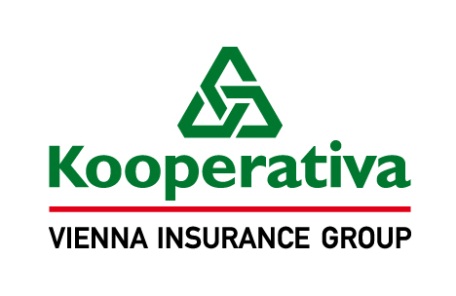 Dodatek č. 5k pojistné smlouvě č. 7720864928Úsek pojištění hospodářských rizikKooperativa pojišťovna, a.s., Vienna Insurance Groupse sídlem Praha 8, Pobřežní 665/21, PSČ 186 00, Česká republika IČO: 47116617 zapsaná v obchodním rejstříku u Městského soudu v Praze, sp. zn. B 1897jako vedoucí pojistitel (dále jen „vedoucí pojistitel“)zastoupený 	xxxxxxxxxxxxxxxxxxxxxxxxxxxxxxxxxxxx 	xxxxxxxxxxxxxxxxxxxxxxxxxxxxxxxxxxxxPracoviště: Kooperativa pojišťovna, a.s., Vienna Insurance Group, Praha 8, Pobřežní 665/21, PSČ 186 00aGenerali Česká pojišťovna a.s.se sídlem Spálená 75/16, Nové Město, 110 00 Praha 1IČO: 45272956zapsaná v obchodním rejstříku vedeném Městským soudem v Praze, sp. zn. B 1464jako (sou)pojistitel (dále jen „(sou)pojistitel“)zastoupená	xxxxxxxxxxxxxxxxxxxxxxxaPojišťovna VZP, a.s.se sídlem Praha 8, Ke Štvanici 656/3, PSČ 186 00, Česká republika IČO: 27116913 zapsaná v obchodním rejstříku u Městského soudu v Praze, sp. zn. B 9100jako (sou)pojistitel (dále jen „(sou)pojistitel“)zastoupený 	xxxxxxxxxxxxxxxxxxxxxxxxxxxxxx(dále jen „pojistitel“)aÚstřední vojenská nemocnice – Vojenská fakultní nemocnice Prahase sídlem Praha 6, U vojenské nemocnice 1200, PSČ 169 02, Česká republikaIČO: 61383082(dále jen „pojistník“)zastoupený xxxxxxxxxxxxxxxxxxKorespondenční adresa:Korespondenční adresa pojistníka je totožná s korespondenční adresou pojišťovacího makléře.uzavírají ve smyslu zákona č. 89/2012 Sb., občanského zákoníku, tento dodatek, který spolu s výše uvedenou pojistnou smlouvou, pojistnými podmínkami pojistitele a přílohami, na které se pojistná smlouva (ve znění tohoto dodatku) odvolává, tvoří nedílný celek.Tento dodatek byl sjednán prostřednictvím samostatného zprostředkovatele RESPECT, a.s.se sídlem Praha 4, Pod Krčským lesem 2016/22, PSČ 142 00, Česká republikaIČO: 25146351(dále jen „samostatný zprostředkovatel”)Korespondenční adresa samostatného zprostředkovatele:Korespondenční adresa samostatného zprostředkovatele je totožná s výše uvedenou adresou samostatného zprostředkovatele.Sjednání tohoto dodatku zprostředkoval pro pojistníka samostatný zprostředkovatel v postavení pojišťovacího makléře.Výše uvedená pojistná smlouva (včetně výše uvedených údajů o výše uvedených subjektech) nově zní takto:Článek I.Úvodní ustanoveníPojištěným je pojistník.K tomuto pojištění se vztahují: Všeobecné pojistné podmínky (dále jen „VPP“), Zvláštní pojistné podmínky (dále jen „ZPP“) a Dodatkové pojistné podmínky (dále jen „DPP“).Všeobecné pojistné podmínky VPP P-100/14 - pro pojištění majetku a odpovědnostiZvláštní pojistné podmínkyZPP P-700/14 - pro pojištění věci (majetku)ZPP P-200/14 - pro pojištění pro případ odcizení
ZPP P-300/14 - pro pojištění strojůZPP P-320/14 - pro pojištění elektronických zařízení
ZPP P-400/14 - pro pojištění pro případ přerušení nebo omezení provozuDodatkové pojistné podmínkyDPP P-330/16 - pro pojištění pro případ strojního přerušení provozuDPP P-520/14 - pro pojištění hospodářských rizik, sestávající se z následujících doložek:Věci (majetek)
DALL101 - Lehké stavby, dřevostavby - Výluka (1401)DALL115 - Nepřímý úder blesku – Rozšíření rozsahu pojištění (1404)ZabezpečeníDOZ101 - Předepsané způsoby zabezpečení pojištěných věcí (netýká se finančních prostředků a cenných předmětů) (1401)DOZ102 - Předepsané způsoby zabezpečení finančních prostředků a cenných předmětů (1401)DOZ104 - Loupež přepravovaných peněz nebo cenin - Předepsané způsoby zabezpečení peněžní hotovosti a cenin přepravovaných osobou provádějící přepravu (1401)DOZ105 - Předepsané způsoby zabezpečení - Výklad pojmů (1401)ObecnéDOB101 - Elektronická rizika - Výluka (1401)DOB103 - Výklad pojmů pro účely pojistné smlouvy (1401)DOB105 - Tíha sněhu, námraza - Vymezení podmínek (1401)JinéDODC102- Malby, nástřiky nebo polepení - Rozšíření rozsahu pojištění (1401)Článek II.Druhy a způsoby pojištění, předměty a rozsah pojištěníObecná ujednání pro pojištění majetku Pravidla pro stanovení výše pojistného plnění jsou podrobně upravena v pojistných podmínkách vztahujících se ke sjednanému pojištění a v dalších ustanoveních této pojistné smlouvy. Na stanovení výše pojistného plnění tedy může mít vliv např. stupeň opotřebení, provedení opravy či znovupořízení nebo způsob zabezpečení pojištěných věcí.Pro pojištění majetku jsou místem pojištění (není-li dále uvedeno jinak):Praha 6 - Střešovice, U vojenské nemocnice 1200, PSČ 169 02 (areál nemocnice);Praha 6, Evropská 1272/5, PSČ 160 00 (Centrum ambulantní péče);Praha 1, Sněmovní 4, PSČ 118 26 (Parlament ČR);Praha 6 - Ruzyně, Posádková ubytovna Dědina, ul. Pilotů 217/12, PSČ 160 00;Jilemnice, Masarykova městská nemocnice v Jilemnici, Metyšova 465, PSČ 514 15;Louny, Nemocnice Louny, a.s., Rybalkova 1400, PSČ 440 37;České Budějovice, Psychologické pracoviště ÚVN Praha, Komenského 1915, PSČ 370 01;Mělník, Odběrové centrum, Bezručova 715, 276 01;další místa na území ČR dle účetní evidence pojištěného.Přehled sjednaných pojištěníPojištění se sjednává pro předměty pojištění v rozsahu a na místech pojištění uvedených v následujících tabulkách:Pojištění věci (majetku)* není-li uvedeno, sjednává se pojištění s pojistnou hodnotou uvedenou v příslušných pojistných podmínkách Pojištění pro případ odcizení* není-li uvedeno, sjednává se pojištění s pojistnou hodnotou uvedenou v příslušných pojistných podmínkách 2.3.1.	Pojištění pro případ vandalismu* není-li uvedeno, sjednává se pojištění s pojistnou hodnotou uvedenou v příslušných pojistných podmínkách Pojištění pro případ odcizení – loupež přepravovaných peněz nebo cenin* není-li uvedeno, sjednává se pojištění s pojistnou hodnotou uvedenou v příslušných pojistných podmínkách 2.5.1.	Pojištění elektronických zařízení* není-li uvedeno, sjednává se pojištění s pojistnou hodnotou uvedenou v příslušných pojistných podmínkách Pojištění strojůPojištění se sjednává pro předměty pojištění v rozsahu a na místech pojištění uvedených v následující tabulce/následujících tabulkách:2.6.1.	Pojištění strojů*) není-li uvedeno, sjednává se pojištění s pojistnou hodnotou uvedenou v příslušných pojistných podmínkách 2.6.2	Pojištění pro případ strojního přerušení provozu*) není-li uvedeno, sjednává se pojištění s pojistnou hodnotou uvedenou v příslušných pojistných podmínkách 1)	nová cena je vyjádření pojistné hodnoty ve smyslu ustanovení čl. 21 odst. 2) písm. a) VPP P-100/14	časová cena je vyjádření pojistné hodnoty věci ve smyslu ustanovení čl. 21 odst. 2) písm. b) VPP P-100/14	obvyklá cena je vyjádření pojistné hodnoty věci ve smyslu ustanovení čl. 21 odst. 2) písm. c) VPP P-100/14	jiná cena je vyjádření pojistné hodnoty věci ve smyslu čl. V. Zvláštní ujednání této pojistné smlouvy2)	první riziko je limit pojistného plnění ve smyslu ustanovení čl. 23 odst. 1) písm. a) VPP P-100/143)	MRLP je horní hranicí pojistného plnění v souhrnu ze všech pojistných událostí vzniklých v jednom pojistném roce. Je-li pojištění sjednáno na dobu kratší než jeden pojistný rok je MRLP horní hranicí pojistného plnění v souhrnu ze všech pojistných událostí vzniklých za dobu trvání pojištění. 4)	zlomkové pojištění se vztahuje pouze na uvedený podíl z pojistné částky ve smyslu čl. 23 odst. 1) písm. b) VPP P-100/145)	spoluúčast může být vyjádřena pevnou částkou, procentem, časovým úsekem nebo jejich kombinací ve smyslu čl. 11 odst. 4) VPP P-100/146)	odchylně od čl. 8 odst. 1) věta druhá ZPP P-600/14 poskytne pojistitel na úhradu všech pojistných událostí nastalých během jednoho pojistného roku pojistné plnění v souhrnu maximálně do výše limitu pojistného plnění7)	odchylně od čl. 8 odst. 2) věta třetí ZPP P-600/14 poskytne pojistitel na úhradu všech pojistných událostí nastalých během jednoho pojistného roku pojistné plnění v souhrnu maximálně do výše sublimitu pojistného plnění8)	dobou ručení se rozumí doba ve smyslu čl. 11 odst. 4) ZPP P-400/14  9)	integrální časová franšíza je časový úsek specifikovaný několika pracovními dny. Právo na pojistné plnění vzniká jen tehdy, je-li přerušení provozu pojištěného delší než tento počet pracovních dní. Je-li však přerušení provozu pojištěného delší než tento počet pracovních dní, nemá integrální časová franšíza vliv na výši pojistného plnění.10)	agregovaná pojistná částka se sjednává v případě pojištění souboru věcí, celková pojistná částka se sjednává v případě pojištění výčtu jednotlivých věcí a součtu jejich hodnotPojistné plnění Pojistné plnění ze všech pojištění sjednaných touto pojistnou smlouvou, v souhrnu za všechny pojistné události způsobené povodní nebo záplavou, nastalé v průběhu jednoho pojistného roku (resp. je-li pojištění sjednáno na dobu kratší než jeden pojistný rok, v průběhu trvání pojištění), je omezeno maximálním ročním limitem pojistného plnění ve výši 50 000 000 Kč; tím nejsou dotčena jiná ujednání, z nichž vyplývá povinnost pojistitele poskytnout pojistné plnění v nižší nebo stejné výši.Vyjma míst pojištění specifikovaných v čl. II. bodech 1.2.1. – 1.2.7. této pojistné smlouvy se však v rámci maximálního ročního limitu pojistného plnění uvedeného výše v tomto bodě pro všechny pojistné události nastalé v průběhu trvání pojištění, které vzniknou povodní nebo záplavou v záplavovém území (stanovené dle zák. č. 254/2001 Sb., o vodách a o změně některých zákonů (vodní zákon), vyhl. č. 236/2002 Sb., o způsobu a rozsahu zpracování návrhu a stanovení záplavových území v platném znění) vymezeném záplavovou čárou tzv. dvacetileté vody (tj. území s periodicitou povodně 20 let - výskyt povodně, který je dosažen nebo překročen průměrně jedenkrát za 20 let) sjednává maximální roční limit pojistného plnění ve výši 500 000 Kč. Tím nejsou dotčena jiná ujednání, z nichž vyplývá povinnost pojistitele poskytnout pojistné plnění v nižší nebo stejné výši. Pojistné plnění ze všech pojištění sjednaných touto pojistnou smlouvou, v souhrnu za všechny pojistné události způsobené vichřicí nebo krupobitím, nastalé v průběhu jednoho pojistného roku (resp. je-li pojištění sjednáno na dobu kratší než jeden pojistný rok, v průběhu trvání pojištění), je omezeno maximálním ročním limitem pojistného plnění ve výši 300 000 000 Kč; tím nejsou dotčena jiná ujednání, z nichž vyplývá povinnost pojistitele poskytnout pojistné plnění v nižší nebo stejné výši.Pojistné plnění ze všech pojištění sjednaných touto pojistnou smlouvou, v souhrnu za všechny pojistné události způsobené sesouváním půdy, zřícením skal nebo zemin, sesouváním nebo zřícením lavin, zemětřesením, tíhou sněhu nebo námrazy nastalé v průběhu jednoho pojistného roku (resp. je-li pojištění sjednáno na dobu kratší než jeden pojistný rok, v průběhu trvání pojištění), je omezeno maximálním ročním limitem pojistného plnění ve výši 100 000 000 Kč; tím nejsou dotčena jiná ujednání, z nichž vyplývá povinnost pojistitele poskytnout pojistné plnění v nižší nebo stejné výši.Pojistné plnění z pojištění sjednaného doložkou DALL115 - Nepřímý úder blesku, v souhrnu za všechny pojistné události nastalé v průběhu jednoho pojistného roku (resp. je-li pojištění sjednáno na dobu kratší než jeden pojistný rok, v průběhu trvání pojištění), je omezeno maximálním ročním limitem pojistného plnění ve výši 2 000 000 Kč. Od celkové výše pojistného plnění za každou pojistnou událost z pojištění dle doložky DALL115 se odečítá spoluúčast ve výši 50 000 Kč.Pojistné plnění ze všech pojištění sjednaných touto pojistnou smlouvou, v souhrnu za všechny pojistné události způsobené úmyslným poškozením pojištěných věcí malbami, nástřiky nebo polepením nastalé v průběhu jednoho pojistného roku (resp. je-li pojištění sjednáno na dobu kratší než jeden pojistný rok, v průběhu trvání pojištění), je omezeno maximálním ročním limitem pojistného plnění ve výši 100 000 Kč; tím nejsou dotčena jiná ujednání, z nichž vyplývá povinnost pojistitele poskytnout pojistné plnění v nižší nebo stejné výši. Od celkové výše pojistného plnění za každou pojistnou událost se odečítá spoluúčast ve výši 1 000 Kč.Článek III.Výše a způsob placení pojistnéhoPojistné za jeden pojistný rok od 01. 01. 2022 do 31. 12. 2022 činí:Pojištění věci (majetku)Pojistné 	 3 150 236 KčPojištění pro případ odcizení Pojistné 	 93 950 KčPojištění pro případ vandalismuPojistné 	 60 000 KčPojištění pro případ odcizení – loupež přepravovaných peněz nebo ceninPojistné 	 5 400 KčPojištění elektronických zařízeníPojistné 	 605 191 KčPojištění strojůPojistné 	 140 000 KčPojištění pro případ strojního přerušení provozuPojistné 	 112 500 KčSouhrn pojistného za sjednaná pojištění za jeden pojistný rok činí 	 4 167 277 KčPojistné je sjednáno jako běžné. Pojistné období je tříměsíční. Pojistné za osmý pojistný rok (01. 01. 2022 – 31. 12. 2022) činí 4 167 277 Kč a je splatné k datům a v částkách takto:01. 01. 2022		1 041 820 Kč (1 001 742 Kč vyfakturováno, zbývá 40 078 Kč)01. 04. 2022		1 041 819 Kč01. 07. 2022	1 041 819 Kč01. 10. 2022	1 041 819 Kč Pojistné za příslušné pojistné období je splatné vždy na základě daňového dokladu (faktury) s tím, že splatnost faktury bude 60 dnů od data jejího doručení pojistníkovi.V následujících pojistných letech počínaje 01. 01. 2023 činí pojistné za každé pojistné období 4 167 277 Kč a je splatné vždy na základě daňového dokladu (faktury) s tím, že splatnost faktury bude 60 dnů od data jejího doručení pojistníkovi.Pojistník je povinen uhradit pojistné v uvedené výši na účet vedoucího pojistitele č. ú. xxxxxxxxxxxx variabilní symbol – číslo pojistné smlouvy.Účetní daňový doklad (faktura) bude splňovat náležitosti daňového dokladu dle zákona č. 563/1991 Sb., o účetnictví, ve znění pozdějších předpisů. Účetní a daňový doklad bude obsahovat zejména:označení povinné a oprávněné osoby, adresu, sídlo, DIČ,číslo dokladu,den odeslání a den splatnosti, den zdanitelného plnění,označení peněžního ústavu a číslo účtu, na který se má platit, konstantní a variabilní symbol,účtovanou částku, DPH, účtovanou částku vč. DPH,název provedené práce nebo služby,důvod účtování s odvoláním na smlouvu,razítko a podpis osoby oprávněné k vystavení daňového a účetního dokladu,seznam příloh,další náležitosti, pokud je stanoví obecně závazný předpis.V případě, že daňový doklad (faktura) nebude obsahovat náležitosti uvedené v předchozím bodě nebo k němu nebudou přiloženy řádné doklady (přílohy) smlouvou vyžadované, je pojistník oprávněn vrátit jej pojistiteli a požadovat vystavení nového řádného daňového účetního dokladu (faktury). Právo vrátit tento doklad pojistiteli zaniká, neuplatní-li pojistník do čtrnácti pracovních dnů ode dne doručení takového dokladu dodavatelem. Počínaje dnem doručení opraveného daňového účetního dokladu (faktury) objednateli začne plynout nová lhůta splatnosti. Pojistitel je však povinen opravit vady dokladu nebo doklad doplnit o smlouvou požadované přílohy, je-li k tomu pojistníkem dodatečně vyzván i po lhůtě výše uvedené s tím, že však takováto výzva nemá účinky spojené s vrácením daňového účetního dokladu (faktury) dle tohoto bodu.Platby budou probíhat výhradně v Kč a rovněž veškeré cenové údaje jsou uvedeny v Kč.Článek IV.Hlášení škodných událostíVznik škodné události je pojistník (pojištěný) povinen oznámit přímo nebo prostřednictvím zplnomocněného samostatného zprostředkovatele v postavení pojišťovacího makléře bez zbytečného odkladu na jeden z níže uvedených kontaktních údajů:Kooperativa pojišťovna, a.s., Vienna Insurance GroupCENTRUM ZÁKAZNICKÉ PODPORYCentrální podatelnaBrněnská 634, 664 42 Modřicetel.: xxxxxxxxxxxfax: xxxxxxxxxxxxdatová schránka: n6tetn3www.koop.czNa výzvu pojistitele je pojistník (pojištěný nebo jakákoliv jiná osoba) povinen oznámit vznik škodné události písemnou formou. Článek V.Zvláštní ujednáníPojistitel bere na vědomí skutečnost, že si pojistník vyhradil opční právo ve smyslu § 99 zákona o veřejných zakázkách na zadání nové veřejné zakázky na další nové služby podobného druhu v jednacím řízení bez uveřejnění. Základní předmět plnění nové veřejné zakázky bude vždy obdobný předmětu veřejné zakázky „Pojištění majetku, vozidel a odpovědnosti za újmu poskytovatele zdravotnického zařízení“ ev. č. zakázky 491412. K případnému využití opčního práva si pojistník vyhrazuje dobu 48 měsíců ode dne uzavření této pojistné smlouvy, tj. pojistník si vyhrazuje právo v této době zahájit příslušná jednací řízení bez uveřejnění na nové služby, které jsou předmětem opčního práva. Pojistník si vyhrazuje využít uvedené opční právo v uvedené lhůtě 48 měsíců buď najednou v rozsahu celého předmětu opčního práva, nebo postupně vždy v dílčím rozsahu až do úplného vyčerpání celého předmětu opčního práva.Ujednává se, že se ruší ustanovení čl. 10 odst. 9) VPP P-100/14.Výši pojistného (nabídkové ceny) lze překročit pouze při prokazatelném navýšení cen surovin, paliv, energií, směnného kurzu koruny vůči euru nebo dolaru o více než 20%. Změna pojistného musí být projednána s pojistníkem minimálně s měsíčním předstihem. V případě změn celních či daňových sazeb může být pojistné navýšeno, a to pouze ve výši shodné s touto změnou.Veškerý nový majetek na místech pojištění patřící svým charakterem mezi pojištěné věci, který pojištěný nabude v průběhu pojistného roku, je automaticky zahrnut do pojištění. Pojištěný je povinen výše uvedenou změnu oznámit pojistiteli nejpozději do 60 kalendářních dnů od nabytí majetku, poměrné pojistné bude zúčtováno v nejbližším dodatku k této pojistné smlouvě s datem účinnosti od data nabytí majetku. Pokud pojištěný do termínu 60 dnů od nabytí nového majetku pojistiteli tento majetek řádně nenahlásí, není pojištěn.Ujednává se, že pro účely této pojistné smlouvy ke dni sjednání pojištění odpovídají pojistné částky stanovené pro soubory pojištěných věcí, kromě souboru věcí pojištěných na první riziko a věcí pojištěných na tzv. jinou cenu, pojistné hodnotě. Pokud se pojistná hodnota pojištěného souboru nezvýší do doby vzniku pojistné událostí o více než 15 %, pojistitel nevyužije svého práva na snížení plnění ve smyslu § 2854 zákona č. 89/2012. Odchylně od čl. 15 odst. 2) písm. h) VPP P-100/14 se ujednává, že pojistník a pojištěný je povinen oznámit pojistiteli změnu pojistné hodnoty pojištěné věci nebo souboru věcí, zvýšila-li se v době trvání pojištění alespoň o 15%.Pojistitel uhradí kromě zachraňovacích nákladů (čl. 13 odst. 2) VPP P-100/14) účelně vynaložené náklady z již nastalé pojistné události z jiného pojistnou smlouvou sjednaného pojištění na demolici/rozebrání pojištěných věcí movitého nebo nemovitého charakteru zničených touto událostí, na vyklízení nebo odklízení těchto věcí, jejich zbytků či suti a náklady na jejich uložení na nejbližší vhodnou skládku nebo na provedení jejich odpovídající likvidace v nejbližším vhodném místě, včetně nákladů na jejich odvoz na takové místo (skládku), dále jen „demoliční náklady“. Demoliční náklady uhradí pojistitel pouze v případě, že pojištěné věci shledal neopravitelnými nebo jejich demolici/rozebrání nařídil po pojistné události orgán státní správy z důvodů bezpečnostních.Pojistitel dále uhradí kromě zachraňovacích nákladů (čl. 13 odst. 2) VPP P-100/14) účelně vynaložené náklady z již nastalé pojistné události z jiného pojistnou smlouvou sjednaného pojištění na dočasné přemístění pojištěných věcí movitého charakteru uložených v místě pojištění, ve kterém nastala tato pojistná událost. Pojistitel také uhradí účelně vynaložené náklady na nájemné za dočasné uskladnění těchto pojištěných věcí v cizích prostorách a náklady na jejich následné navrácení do místa pojištění.Pojistitel dále uhradí kromě zachraňovacích nákladů (čl. 13 odst. 2) VPP P-100/14) účelně vynaložené náklady z již nastalé pojistné události z jiného pojistnou smlouvou sjednaného pojištění na hašení, které pojištěný svépomocí vynaloží na své náklady na hašení hořícího pojištěného majetku. Pojištění se nevztahuje na náklady vzniklé Hasičskému záchrannému sboru, Policii ČR nebo jiným subjektům, které jsou povinny tyto náklady vynaložit ve veřejném zájmu na základě zvláštních právních předpisů. Pojistitel neposkytne plnění za náklady vzniklé použitím věcných prostředků požární ochrany a požárně bezpečnostních zařízení s neprovedenou nebo neplatnou kontrolou či údržbou (dle platného zákona o podmínkách požární bezpečnosti a výkonu státního požárního dozoru).Pojištění nákladů uvedených v tomto bodu 6. se sjednává s MRLP3) ve výši 100 000 000 Kč a se spoluúčastí ve výši 50 000 Kč.Odchylně od ustanovení čl. 9 odst. 1) písm. b) ZPP P-700/14 se ujednává, že pojištění pro případ poškození nebo zničení pojištěné věci pádem stromů, stožárů nebo jiných věcí se vztahuje i na součásti poškozené věci nebo součásti téhož souboru jako poškozená věc (např. komín kotelny).Odchylně od čl. 8 odst. 25) ZPP P-700/14 se požárem rozumí oheň, který vznikl mimo určené ohniště nebo který určené ohniště opustil a který se vlastní silou rozšířil nebo byl pachatelem úmyslně rozšířen. Požárem není působení užitkového ohně a jeho tepla, žhnutí a doutnání s omezeným přístupem vzduchu.Ve smyslu ZPP P-700/14 se kouřem rozumí směs plynných a v ní rozptýlených tuhých produktů hoření.Ujednává se, že pojištění pro případ pojistného nebezpečí povodeň i záplava se vztahuje i na škody způsobené zpětným vystoupením kapaliny z odpadního potrubí, které bylo způsobeno zahlcením venkovní kanalizace v důsledku atmosférických srážek, povodně a záplavy nebo poruchy zařízení.Ujednává se, že se pojištění vztahuje i na poškození nebo zničení pojištěné budovy nebo ostatní stavby nebo pojištěné věci v nich uložené vodou z přívalového deště, která vnikne do pojištěné budovy nebo ostatní stavby a poškodí nebo zničí pojištěné věci. Pojištění se vztahuje i na poškození nebo zničení pojištěné budovy nebo ostatní stavby nebo pojištěné věci v nich uložené působením vody vzniklé táním sněhové nebo ledové vrstvy, která vnikne do pojištěné budovy nebo ostatní stavby a poškodí nebo zničí pojištěné věci.Pojištění se vztahuje i na poškození nebo zničení pojištěné budovy nebo ostatní stavby nebo pojištěné věci v nich uložené, kdy v důsledku sněhové nebo ledové vrstvy svodem dešťové vody neodtéká roztátý sníh nebo led nebo svod dešťové vody nestačí odebírat vodu z přívalového deště, přičemž vnější plášť ani zastřešení pojištěné budovy nejeví známky poruchy, poškození nebo zhoršení své funkčnosti.Pojištění se nevztahuje na škody způsobené v důsledku vniknutí vody z přívalového deště do pojištěné budovy nebo ostatní stavby nedostatečně uzavřenými okny, venkovními dveřmi nebo neuzavřenými vnějšími stavebními otvory.Pojištění se dále nevztahuje na poškození nebo zničení budovy nebo ostatní stavby nebo věci normálními atmosférickými srážkami, s nimiž je třeba podle ročního období a místních poměrů počítat.Nárok na pojistné plnění nevzniká, jestliže pojištěná budova nebo ostatní stavba nebo pojištěná věc byla poškozena nebo zničena působením vlhkosti, hub nebo plísní v přímé souvislosti s vniknutím nebo prosáknutím vody z přívalového deště do pojištěné budovy nebo ostatní stavby.Pro účely pojištění dle této doložky se za přívalový déšť považuje déšť velké intenzity a obvykle krátkého trvání a malého plošného rozsahu, který způsobuje prudké rozvodnění malých toků a značné zatížení kanalizačních sítí. V případě škodné události je pro posouzení, zda se jednalo o přívalový déšť rozhodující údaj Českého hydrometeorologického úřadu.Pojištění se sjednává s maximálním ročním limitem pojistného plnění ve výši 500 000 Kč a se spoluúčastí ve výši 50 000 Kč.Ve smyslu ustanovení čl. 9 odst. 1) písm. i) ZPP P-700/14se vodovodní nebezpečí vztahuje i na škody způsobené vodou vytékající z klimatizačních zařízení, sprinklerových a samočinných hasicích zařízení v důsledku poruchy těchto zařízení. Odchylně od čl. 3 odst. 2) písm. d) ZPP P-700/14 se ujednává, že se pojištění vztahuje i na škody způsobené při provádění tlakových zkoušek hasicího zařízení.Dojde-li v průběhu trvání pojistné smlouvy k pojistné události způsobené následkem pojistného nebezpečí povodeň nebo záplava a vichřice nebo krupobití, budou za jednu pojistnou událost považovány všechny škodní události, resp. série škodních událostí, vzniklé v důsledku jedné příčiny během 72 hodin. Za počátek časové lhůty 72 hodin je považován okamžik, kdy došlo k prvnímu poškození pojištěného majetku ve smyslu sjednaného pojištění. V tomto případě se od celkového pojistného plnění odečítá pouze ta spoluúčast, která je nejvyšší z těchto spoluúčastí, pokud není pro pojištěného výhodnější odečtení spoluúčastí z jednotlivých předmětných pojištění, jichž se pojistná událost týká.Ve smyslu ustanovení čl. 6 odst. 1) ZPP P-700/14 je pojistnou hodnotou cizích předmětů užívaných jejich nová cena (pojištění na novou cenu).Ve smyslu ustanovení čl. 5 VPP P-100/14 pojištěné cizí věci, které pojištěný užívá na základě leasingových, nájemních či jiných smluv, zůstávají v případě převodu do vlastnictví pojištěného automaticky pojištěny v rozsahu sjednané pojistné smlouvy.Pojištění se vztahuje i na škody na pojištěných budovách nebo ostatních stavbách v průběhu jejich rekonstrukce, pokud tyto škody nastanou některým z těchto pojistných nebezpečí: požární nebezpečí, povodeň nebo záplava, vichřice nebo krupobití, sesuv, zemětřesení, tíha sněhu nebo námrazy, vodovodní nebezpečí, a to za předpokladu, že ke škodě nedošlo bezprostředně v důsledku stavebně montážní činnosti.Odchylně od DOZ101 a DOZ102 se sjednávají způsoby zabezpečení pro následující pojištěné věci:pro výběrní automaty, měničky mincí, včetně venkovního parkovacího automatu se za dostatečné zabezpečení považuje pevné ukotvení k zemi či stěně s tím, že pevnost žádného z kotvících otvorů nesmí být nižší než 10 kN.pro vlastní finanční prostředky uložené ve výběrních automatech, měničkách mincí a venkovním parkovacím automatu se za dostatečné zabezpečení považuje umístění v trezorovým zámkem třídy A dle ČSN EN 1300 uzamčených a k zemi či stěně pevně ukotvených výběrních automatech nebo měničkách mincí nebo parkovacím automatu.pro vlastní a cizí finanční prostředky v trezoru se za dostatečné zabezpečení-	pro limit plnění ve výši 15 000 Kč považuje umístění v uzamčeném trezoru/pokladně nezjištěné konstrukce v uzamčené místnosti, jejíž vstupní dveře budou vybaveny dozickým zámkem nebo zámkem s cylindrickou vložkou.-	pro limit plnění ve výši 100 000 Kč považuje umístění v uzamčeném trezoru bezpečnostní třídy BT0 dle ČSN EN 1143-1 v uzamčené místnosti, jejíž všechny vstupní dveře budou vybaveny zámkem s bezpečnostní cylindrickou vložkou a bezpečnostním kováním, a jejíž všechny prosklené části s plochou větší než 600 cm2 budou vybaveny funkční mříží v případě, že prosklená plocha je níže než 2,5 m nad okolním terénem nebo od nejvyšší snadno přístupné konstrukce.pro mobilní elektronická zařízení se za dostatečné zabezpečení považuje umístění v uzamčené místnosti. Bylo-li odcizeno mobilní elektronické zařízení z motorového vozidla, vzniká pojištěnému právo na plnění pouze v případě, pokud jsou současně splněny následující podmínky:-	motorové vozidlo, z něhož bylo zařízení odcizeno, bylo uzamčeno, mělo uzavřená okna a mělo pevnou střechu,-	odcizené zařízení bylo v době vzniku škody umístěno v zavazadlovém prostoru a nebylo zvnějšku viditelné, nebo bylo umístěno v uzamčené příruční schránce vozidla,-	škoda vznikla prokazatelně v době od 6.00 do 22.00 hod.; ustanovení tohoto písmene neplatí, pokud bylo motorové vozidlo odstaveno v uzamčené garáži nebo na hlídaném parkovišti.z pojištění věcí umístěných na volném prostranství mimo uzavřený prostor vzniká právo na pojistné plnění, jestliže se pachatel pojištěné věci zmocnil dále uvedeným způsobem: -	pachatel překonal konstrukční upevnění věci, nebo-	pachatel se pojištěné věci zmocnil pomocí nástroje nebo nástrojů, nebo-	pachatel se zmocnil pojištěné věci z místa, které bylo opatřeno funkčním oplocením a uzamčenými vraty.Pojištění zahrnuje do výše pojistné částky, resp. sjednaného limitu plnění, i náklady na odstranění škod na stavebních součástech, které vznikly v důsledku odcizení.Ujednává se, že se ustanovení části 1. čl. 3 odst. 2) písm. f) ZPP P-700/14 ruší a nově zní:„Z pojištění nevzniká právo na plnění pojistitele za škody vzniklé na pojištěné věci během její přepravy jako nákladu.“Ujednává se, že se ustanovení čl. 3 odst. 2) písm. h) ZPP P-320/14 ruší a nově zní:„Z pojištění nevzniká právo na plnění pojistitele za škody vzniklé na pojištěném zařízení během jeho přepravy jako nákladu.“Pojistitel neposkytne pojistné plnění ani jiné plnění či službu z pojistné smlouvy v rozsahu, v jakém by takové plnění nebo služba znamenaly porušení mezinárodních sankcí, obchodních nebo ekonomických sankcí či finančních embarg, vyhlášených za účelem udržení nebo obnovení mezinárodního míru, bezpečnosti, ochrany základních lidských práv a boje proti terorismu. Za tyto sankce a embarga se považují zejména sankce a embarga Organizace spojených národů, Evropské unie a České republiky. Dále také Spojených států amerických za předpokladu, že neodporují sankcím a embargům uvedeným v předchozí větě.Článek VI.Ujednání o soupojištěníNa pojištění dle této pojistné smlouvy se podílejí tito pojistitelé:Kooperativa pojišťovna, a.s., Vienna Insurance Group, která je vedoucím pojistitelem a přebírá 70 % práv a závazků plynoucích z pojištění (soupojištění) dle této pojistné smlouvy,Generali Česká pojišťovna a.s., která je (sou)pojistitelem a přebírá 15 % práv a závazků plynoucích z pojištění (soupojištění) dle této pojistné smlouvy,Pojišťovna VZP, a.s., která je (sou)pojistitelem a přebírá 15 % práv a závazků plynoucích z pojištění (soupojištění) dle této pojistné smlouvy.Pokud je níže v textu tohoto ujednání o soupojištění užito pojmu pojistitel bez bližší specifikace, rozumí se tím vedoucí pojistitel a/nebo (sou)pojistitel ve smyslu tohoto bodu 1.Pojistitelé se podílejí na právech (zejména právo na pojistné) a závazcích (zejména závazek poskytnout pojistné plnění) plynoucích z pojištění výše uvedeným podílem.Žádný z pojistitelů neručí za splnění povinností jiného pojistitele.Vedoucí pojistitel:stanovuje po dohodě s ostatními pojistiteli pojistně technické podmínky pojištění, včetně výše pojistného,spravuje pojištění jménem všech pojistitelů, zejména přijímá oznámení a projevy vůle pojistníka (pojištěného), přijímá oznámení o vzniku pojistné události, vede šetření nezbytná ke zjištění rozsahu povinnosti všech pojistitelů poskytnout pojistné plnění a pokud není níže uvedeno jinak, přijímá pojistné,vymáhá dlužné pojistné, uplatňuje postižní právo, realizuje požadavky vyplývající z poznatků pojistitelů o nastalé pojistné události při jejím šetření, pokud není níže uvedeno jinak, přijímá oznámení o vinkulaci pojistného plnění (v případech, kdy má být pojistné plnění vinkulováno), vede jejich evidenci a ostatní pojistitele bez zbytečného odkladu o provedení vinkulace pojistného plnění informuje,přijímá oznámení a projevy vůle pojistníka ohledně změn rozsahu pojištění a o této skutečnosti bezodkladně informuje ostatní pojistitele. Případnou změnou rozsahu pojištění není dotčen poměr podílů jednotlivých pojistitelů na právech a závazcích plynoucích z pojištění, pokud nebude ujednáno jinak. Jestliže pojistitel návrh na rozšíření pojištění odmítne, je vedoucí pojistitel oprávněn sjednat tomu odpovídající pojištění na vlastní vrub. Pokud návrh na rozšíření pojištění odmítne vedoucí pojistitel, je oprávněn sjednat tomu odpovídající pojištění na vlastní vrub pojistitel,přijímá další oznámení a činí právní úkony, k nimž je určen v níže uvedených ujednáních, předává ostatním pojistitelům bez zbytečného odkladu oznámení a projevy vůle pojistníka (pojištěného).Veškerá komunikace mezi pojistníkem a pojistiteli bude zajišťována výhradně vedoucím pojistitelem.(Sou)pojistitel:je povinen přijmout oznámení a projevy vůle pojistníka (pojištěného), které mu byly doručeny, a bez zbytečného odkladu je zaslat vedoucímu pojistiteli,zaplatí vedoucímu pojistiteli 3,5 % ze svého podílu na pojistném jako úhradu nákladů vedoucího pojistitele vzniklých v souvislosti se správou pojištění (dále jen: „odměna za správu pojištění“).Vedoucí pojistitel uhradí (sou)pojistiteli příslušný podíl na pojistném snížený o odměnu za správu pojištění, a to do 30 dnů od zaplacení pojistného na účet vedoucího pojistitele. Převod pojistného bude uskutečněn na účet (sou)pojistitele u peněžního ústavu a pod variabilním symbolem uvedeným v této pojistné smlouvě.Jestliže je pojistné inkasováno pojišťovacím makléřem, poukazuje makléř příslušný podíl na pojistném ve lhůtách a způsobem uvedeným ve smlouvě (mandátní apod.) uzavřené s příslušným pojistitelem na účty jednotlivých pojistitelů. Vedoucímu pojistiteli poukazuje makléř příslušný podíl na pojistném spolu s odměnou za správu pojištění. Pojistiteli poukazuje makléř příslušný podíl na pojistném snížený o odměnu za správu pojištění.Ujednání předchozích bodů tohoto článku se přiměřeně použijí pro převod pojistného, které bylo vedoucím pojistitelem vymoženo v rámci vymáhání dlužného pojistného (pojistného po splatnosti), pro převod plateb vymožených vedoucím pojistitelem při uplatňování postižního práva, a s výjimkou uvedenou níže i pro veškeré další platby uskutečňované jednotlivými (sou)pojistiteli (např. vrácení tzv. nespotřebovaného pojistného). (Sou)pojistitel je povinen uhradit vedoucímu pojistiteli tyto platby do 30 dnů od výzvy vedoucího pojistitele k jejich zaplacení.Pokud příslušný podíl (sou)pojistitele na pojistném plnění z pojistné události nepřesáhne 1 mil. Kč, vyplatí vedoucí pojistitel pojistné plnění oprávněné osobě v celé výši a vyúčtuje jej (sou)pojistiteli. (Sou)pojistitel je v tomto případě vázán rozhodnutím vedoucího pojistitele (včetně uzavření soudního i mimosoudního smíru) o vyplacení pojistného plnění a jeho výši.V případě pojistné události, u níž je z výsledků zahájeného šetření zřejmé, že příslušný podíl (sou)pojistitele na pojistném plnění přesáhne 1 mil. Kč, přizve vedoucí pojistitel tohoto (sou)pojistitele k šetření pojistné události. Vedoucí pojistitel vyplatí pojistné plnění oprávněné osobě v celé výši po skončení šetření, jemuž předchází písemný souhlas všech takových (sou)pojistitelů s rozsahem jejich povinnosti plnit; pokud se však takový (sou)pojistitel šetření pojistné události ne(z)účastní, přestože k němu byl přizván, není jeho souhlasu třeba a tento (sou)pojistitel je vázán rozhodnutím vedoucího pojistitele v této věci (včetně uzavření soudního i mimosoudního smíru).(Sou)pojistitel je povinen:vyjádřit se ke své povinnosti uhradit pojistné plnění do 10 dnů od výzvy vedoucího pojistitele, v opačném případě se má zato, že s rozsahem povinnosti plnit souhlasí,uhradit vedoucímu pojistiteli svůj podíl na pojistném plnění do 10 dnů od výzvy vedoucího pojistitele k jeho zaplacení, kterou lze učinit až po skončení šetření,v případě, že je poskytována záloha na pojistné plnění, uhradit vedoucímu pojistiteli svůj podíl na této záloze do 10 dnů od výzvy vedoucího pojistitele k jeho zaplacení.Vedoucí pojistitel je oprávněn v souladu s platnými právními předpisy, příslušnými pojistnými podmínkami a smluvními ujednáními této pojistné smlouvy vypovědět pojištění sjednané touto pojistnou smlouvou. O tomto svém záměru předem písemně informuje ostatní (sou)pojistitele, kteří jsou v takovém případě vázáni rozhodnutím vedoucího pojistitele a k výpovědi pojištění se připojí.(Sou)pojistitel je oprávněn v souladu s platnými právními předpisy, příslušnými pojistnými podmínkami a smluvními ujednáními této pojistné smlouvy vypovědět svůj podíl na právech a závazcích plynoucích z pojištění dle této pojistné smlouvy. O tomto svém záměru předem písemně informuje vedoucího pojistitele, který povede příslušná jednání k nalezení řešení (např. vstup nového pojistitele do práv a závazků plynoucích ze pojištění, apod.).Závazky vzniklé z pojištění dle této pojistné smlouvy se vypořádají:ke dni zániku účinnosti pojištění dle této pojistné smlouvy,ke dni zániku účasti pojistitele na pojištění dle této pojistné smlouvy.Vždy však platí, že při vypořádání těchto závazků se zohledňují i rezervy na již nahlášené, ale dosud neuhrazené škody. V případě uplatnění oprávněného nároku na plnění z pojištění dle této pojistné smlouvy po zániku jeho účinnosti, jsou ostatní pojistitelé povinni se na pojistném plnění podílet ve výši odpovídající jejich účasti na tomto pojištění.Článek VII.Prohlášení pojistníka, registr smluv, zpracování osobních údajůProhlášení pojistníkaPojistník potvrzuje, že v dostatečném předstihu před uzavřením tohoto dodatku převzal v listinné nebo, s jeho souhlasem, v jiné textové podobě (např. na trvalém nosiči dat, prostřednictvím e-mailu nebo elektronického úložiště dat) Informace pro klienta, jejichž součástí jsou Informace o zpracování osobních údajů v neživotním pojištění, a seznámil se s nimi. Pojistník si je vědom, že se jedná o důležité informace, které mu napomohou porozumět podmínkám sjednávaného pojištění, obsahují upozornění na důležité aspekty pojištění i významná ustanovení pojistných podmínek.Pojistník potvrzuje, že před uzavřením tohoto dodatku mu byly oznámeny informace v souladu s ustanovením § 2760 občanského zákoníku.Pojistník potvrzuje, že v dostatečném předstihu před uzavřením tohoto dodatku převzal v listinné nebo jiné textové podobě (např. na trvalém nosiči dat, prostřednictvím e-mailu nebo elektronického úložiště dat) dokumenty uvedené v čl. I. bodu 2. této pojistné smlouvy ve znění tohoto dodatku a seznámil se s nimi. Pojistník si je vědom, že tyto dokumenty tvoří nedílnou součást této pojistné smlouvy ve znění tohoto dodatku a upravují rozsah pojištění, jeho omezení (včetně výluk), práva a povinnosti účastníků pojištění a následky jejich porušení a další podmínky pojištění a pojistník je jimi vázán stejně jako pojistnou smlouvou.Pojistník potvrzuje, že adresa jeho sídla/bydliště/trvalého pobytu a kontakty elektronické komunikace uvedené v tomto dodatku jsou aktuální, a souhlasí, aby tyto údaje byly v případě jejich rozporu s jinými údaji uvedenými v dříve uzavřených pojistných smlouvách, ve kterých je pojistníkem nebo pojištěným, využívány i pro účely takových pojistných smluv. S tímto postupem pojistník souhlasí i pro případ, kdy pojistiteli oznámí změnu jeho sídla/bydliště/trvalého pobytu nebo kontaktů elektronické komunikace v době trvání této pojistné smlouvy. Tím není dotčena možnost používání jiných údajů uvedených v dříve uzavřených pojistných smlouvách.Pojistník prohlašuje, že má oprávněnou potřebu ochrany před následky pojistné události (pojistný zájem). Pojistník, je-li osobou odlišnou od pojištěného, dále prohlašuje, že mu pojištění dali souhlas k pojištění.Pojistník prohlašuje, že věci nebo jiné hodnoty pojistného zájmu pojištěné touto pojistnou smlouvou ve znění tohoto dodatku nejsou k datu uzavření tohoto dodatku pojištěny proti stejným nebezpečím u jiného pojistitele, pokud není v pojistné smlouvě ve znění tohoto dodatku výslovně uvedeno jinak.Registr smluvPokud výše uvedená pojistná smlouva, resp. dodatek k pojistné smlouvě (dále jen „smlouva“) podléhá povinnosti uveřejnění v registru smluv (dále jen „registr“) ve smyslu zákona č. 340/2015 Sb., zavazuje se pojistník k jejímu uveřejnění v rozsahu, způsobem a ve lhůtách stanovených citovaným zákonem. To nezbavuje pojistitele práva, aby smlouvu uveřejnil v registru sám, s čímž pojistník souhlasí. Pokud je pojistník odlišný od pojištěného, pojistník dále potvrzuje, že každý pojištěný souhlasil s uveřejněním smlouvy.Pojistník je povinen bezodkladně informovat pojistitele o zaslání tohoto dodatku správci registru smluv zprávou do datové schránky ID: n6tetn3.Pojistník se dále zavazuje, že před zasláním smlouvy k uveřejnění zajistí znečitelnění neuveřejnitelných informací (např. osobních údajů o fyzických osobách).Smluvní strany se dohodly, že ode dne nabytí účinnosti smlouvy (resp. dodatku) jejím zveřejněním v registru se účinky pojištění, včetně práv a povinností z něj vyplývajících, vztahují i na období od data uvedeného jako počátek pojištění (resp. od data uvedeného jako počátek změn provedených dodatkem, jde-li o účinky dodatku) do budoucna.Zpracování osobních údajůV následující části jsou uvedeny základní informace o zpracování Vašich osobních údajů. Tyto informace se na Vás uplatní, pokud jste fyzickou osobou, a to s výjimkou bodu 3.2., který se na Vás uplatní i pokud jste právnickou osobou. Více informací, včetně způsobu odvolání souhlasu, možnosti podání námitky v případě zpracování na základě oprávněného zájmu, práva na přístup a dalších práv, naleznete v dokumentu Informace o zpracování osobních údajů v neživotním pojištění, který je trvale dostupný na webové stránce  v sekci „O pojišťovně Kooperativa“.INFORMACE O ZPRACOVÁNÍ OSOBNÍCH ÚDAJŮ BEZ VAŠEHO SOUHLASUZpracování na základě plnění smlouvy a oprávněných zájmů pojistitelePojistník bere na vědomí, že jeho identifikační a kontaktní údaje, údaje pro ocenění rizika při vstupu do pojištění a údaje o využívání služeb zpracovává pojistitel:pro účely kalkulace, návrhu a uzavření pojistné smlouvy, posouzení přijatelnosti do pojištění, správy a ukončení pojistné smlouvy a likvidace pojistných událostí, když v těchto případech jde o zpracování nezbytné pro plnění smlouvy, apro účely zajištění řádného nastavení a plnění smluvních vztahů s pojistníkem, zajištění a soupojištění, statistiky a cenotvorby produktů, ochrany právních nároků pojistitele a prevence a odhalování pojistných podvodů a jiných protiprávních jednání, když v těchto případech jde o zpracování založené na základě oprávněných zájmů pojistitele. Proti takovému zpracování máte právo kdykoli podat námitku, která může být uplatněna způsobem uvedeným v Informacích o zpracování osobních údajů v neživotním pojištění.Zpracování pro účely plnění zákonné povinnostiPojistník bere na vědomí, že jeho identifikační a kontaktní údaje a údaje pro ocenění rizika při vstupu do pojištění pojistitel dále zpracovává ke splnění své zákonné povinnosti vyplývající zejména ze zákona upravujícího distribuci pojištění a zákona č. 69/2006 Sb., o provádění mezinárodních sankcí.POVINNOST POJISTNÍKA INFORMOVAT TŘETÍ OSOBYPojistník se zavazuje informovat každého pojištěného, jenž je osobou odlišnou od pojistníka, a případné další osoby, které uvedl v pojistné smlouvě ve znění tohoto dodatku, o zpracování jejich osobních údajů.INFORMACE O ZPRACOVÁNÍ OSOBNÍCH ÚDAJŮ ZÁSTUPCE POJISTNÍKA Zástupce právnické osoby, zákonný zástupce nebo jiná osoba oprávněná zastupovat pojistníka bere na vědomí, že její identifikační a kontaktní údaje pojistitel zpracovává na základě oprávněného zájmu pro účely kalkulace, návrhu a uzavření pojistné smlouvy, správy a ukončení pojistné smlouvy, likvidace pojistných událostí, zajištění a soupojištění, ochrany právních nároků pojistitele a prevence a odhalování pojistných podvodů a jiných protiprávních jednání. Proti takovému zpracování má taková osoba právo kdykoli podat námitku, která může být uplatněna způsobem uvedeným v Informacích o zpracování osobních údajů v neživotním pojištění.Zpracování pro účely plnění zákonné povinnostiZástupce právnické osoby, zákonný zástupce nebo jiná osoba oprávněná zastupovat pojistníka bere na vědomí, že identifikační a kontaktní údaje pojistitel dále zpracovává ke splnění své zákonné povinnosti vyplývající zejména ze zákona upravujícího distribuci pojištění a zákona č. 69/2006 Sb., o provádění mezinárodních sankcí.Podpisem tohoto dodatku potvrzujete, že jste se důkladně seznámil se smyslem a obsahem souhlasu se zpracováním osobních údajů a že jste se před jejich udělením seznámil s dokumentem Informace o zpracování osobních údajů v neživotním pojištění, zejména s bližší identifikací dalších správců, rozsahem zpracovávaných údajů, právními základy (důvody), účely a dobou zpracování osobních údajů, způsobem odvolání souhlasu a právy, která Vám v této souvislosti náleží.Článek VIII.Závěrečná ustanovení Není-li ujednáno jinak, je pojistnou dobou doba od 01. 01. 2015 (počátek pojištění) na dobu neurčitou.Tímto dodatkem provedená(é) změna(y) nabývá(ají) účinnosti dnem 01. 01. 2022.Je-li tento dodatek uzavřen po datu uvedeném jako počátek změn provedených tímto dodatkem, vztahují se tímto dodatkem provedené změny a případná tímto dodatkem sjednaná nová pojištění i na dobu od data uvedeného jako počátek změn provedených tímto dodatkem do uzavření tohoto dodatku; pojistitel však v rozsahu těchto provedených změn nebo případných nových pojištění není povinen poskytnout plnění, pokud pojistník a/nebo pojištěný a/nebo oprávněná osoba a/nebo jiná osoba, která uplatňuje právo na plnění pojistitele, v době uzavření tohoto dodatku věděl(a) nebo s přihlédnutím ke všem okolnostem mohl(a) vědět, že již nastala skutečnost, která by se mohla stát důvodem vzniku práva na plnění pojistitele v rozsahu změn provedených tímto dodatkem nebo případných tímto dodatkem sjednaných nových pojištění, vyjma takových skutečností, které již byly pojistiteli jakoukoli z výše uvedených osob oznámeny před odesláním návrhu pojistitele na uzavření tohoto dodatku.Odpověď pojistníka na návrh pojistitele na uzavření tohoto dodatku (dále jen „nabídka“) s dodatkem nebo odchylkou od nabídky se nepovažuje za její přijetí, a to ani v případě, že se takovou odchylkou podstatně nemění podmínky nabídky.Ujednává se, že tento dodatek musí být uzavřen pouze v písemné formě, a to i v případě, že je pojištění tímto dodatkem ujednáno na pojistnou dobu kratší než jeden rok. Tento dodatek může být měněn pouze písemnou formou.Ujednává se, že je-li tento dodatek uzavírán elektronickými prostředky, musí být podepsán elektronickým podpisem ve smyslu příslušných právních předpisů. Podepíše-li pojistník tento dodatek jiným elektronickým podpisem než uznávaným elektronickým podpisem ve smyslu zákona č. 297/2016 Sb., o službách vytvářejících důvěru pro elektronické transakce, a nezaplatí-li tímto dodatkem předepsané jednorázové pojistné nebo běžné pojistné za tímto dodatkem sjednané první pojistné období řádně a včas, tento dodatek se od počátku ruší.Subjektem věcně příslušným k mimosoudnímu řešení spotřebitelských sporů z tohoto pojištění je Česká obchodní inspekce, Štěpánská 567/15, 120 00 Praha 2, www.coi.cz, a Kancelář ombudsmana České asociace pojišťoven z.ú., Elišky Krásnohorské 135/7, 110 00 Praha 1, www.ombudsmancap.cz.Pojistník prohlašuje, že uzavřel se samostatným zprostředkovatelem smlouvu, na jejímž základě samostatný zprostředkovatel v postavení pojišťovacího makléře zprostředkovává pojištění pro pojistníka, a to v rozsahu této pojistné smlouvy. Smluvní strany se dohodly, že veškeré písemnosti mající vztah k pojištění sjednanému touto pojistnou smlouvou (s výjimkou písemností směřujících k ukončení pojištění ze strany pojistitele zasílaných pojistitelem s dodejkou, které budou zasílány na korespondenční adresu pojistníka) doručované pojistitelem pojistníkovi nebo pojištěnému se považují za doručené pojistníkovi nebo pojištěnému doručením samostatnému zprostředkovateli v postavení pojišťovacího makléře. Odchylně od čl. 18 VPP P-100/14 se pro tento případ „adresátem“ rozumí samostatný zprostředkovatel v postavení pojišťovacího makléře. Dále se smluvní strany dohodly, že veškeré písemnosti mající vztah k pojištění sjednanému touto pojistnou smlouvou doručované samostatným zprostředkovatelem v postavení pojišťovacího makléře za pojistníka nebo pojištěného pojistiteli se považují za doručené pojistiteli od pojistníka nebo pojištěného, a to doručením pojistiteli.Pojistník, vedoucí pojistitel, (sou)pojistitelé a samostatný zprostředkovatel v postavení pojišťovacího makléře obdrží originál tohoto dodatku. Je-li dodatek vystaven v listinné podobě, pojistník, samostatný zprostředkovatel v postavení pojišťovacího makléře a (sou)pojistitelé obdrží jeden stejnopis a vedoucí pojistitel si ponechá dva stejnopisy.Tento dodatek obsahuje 18 stran. Součástí pojistné smlouvy ve znění tohoto dodatku jsou pojistné podmínky pojistitele uvedené v čl. I. této pojistné smlouvy ve znění tohoto dodatku. Podepsáno dne+	...................................................................	............................................................	                                                  za vedoucího pojistitele Kooperativa pojišťovna, a.s., Vienna Insurance GroupPodepsáno dne+	...................................................................	............................................................	                                                                                 za (sou)pojistitele Generali Česká pojišťovna a.s.Podepsáno dne+	...................................................................	............................................................	                                                                                  za (sou)pojistitele Pojišťovna VZP, a.s. Podepsáno dne+	…………………………………….	za pojistníka++	Ústřední vojenská nemocnice – Vojenská fakultní nemocnice Praha+ Je-li tento dodatek podepsán uznávaným elektronickým podpisem, je okamžik podpisu vždy obsažen v tomto podpisu.++	a) 	Je-li tento dodatek pojistitelem vyhotoven v listinné podobě a podepsán za něj vlastnoručně, uveďte jméno, příjmení a funkci osob/y podepisující/ch za pojistníka, jejich vlastnoruční podpis/y a případně též otisk razítka a doručte pojistiteli takto podepsaný stejnopis dodatku v listinné podobě.	b) 	Je-li tento dodatek pojistitelem vyhotoven v elektronické podobě a podepsán za něj uznávaným elektronickým podpisem, použijte též uznávaný elektronický podpis/y osob/y podepisující/ch za pojistníka, nebo v případě použití elektronického podpisu jiného než uznávaného vložte jméno, příjmení a funkci podepisující/ch osob/y do poznámky tohoto elektronického dokumentu, včetně uvedení data podpisu. Takto tento elektronickým podpisem podepsaný elektronický dokument doručte pojistiteli elektronickým prostředkem.Dodatek vypracoval:xxxxxxxxxxxxxxxxxxxxxxxxxMísto pojištění: viz bod 1.2. článku II. pojistné smlouvyMísto pojištění: viz bod 1.2. článku II. pojistné smlouvyMísto pojištění: viz bod 1.2. článku II. pojistné smlouvyMísto pojištění: viz bod 1.2. článku II. pojistné smlouvyMísto pojištění: viz bod 1.2. článku II. pojistné smlouvyMísto pojištění: viz bod 1.2. článku II. pojistné smlouvyRozsah pojištění: ZPP P-700/14 část 2. - proti vyjmenovaným pojistným nebezpečím a část 3. - proti všem nebezpečím kromě vyloučenýchRozsah pojištění: ZPP P-700/14 část 2. - proti vyjmenovaným pojistným nebezpečím a část 3. - proti všem nebezpečím kromě vyloučenýchRozsah pojištění: ZPP P-700/14 část 2. - proti vyjmenovaným pojistným nebezpečím a část 3. - proti všem nebezpečím kromě vyloučenýchRozsah pojištění: ZPP P-700/14 část 2. - proti vyjmenovaným pojistným nebezpečím a část 3. - proti všem nebezpečím kromě vyloučenýchRozsah pojištění: ZPP P-700/14 část 2. - proti vyjmenovaným pojistným nebezpečím a část 3. - proti všem nebezpečím kromě vyloučenýchRozsah pojištění: ZPP P-700/14 část 2. - proti vyjmenovaným pojistným nebezpečím a část 3. - proti všem nebezpečím kromě vyloučenýchPojištění se řídí: VPP P-100/14, ZPP P-700/14 a doložkami DOB101, DOB103, DOB105, DALL101, DALL115Pojištění se řídí: VPP P-100/14, ZPP P-700/14 a doložkami DOB101, DOB103, DOB105, DALL101, DALL115Pojištění se řídí: VPP P-100/14, ZPP P-700/14 a doložkami DOB101, DOB103, DOB105, DALL101, DALL115Pojištění se řídí: VPP P-100/14, ZPP P-700/14 a doložkami DOB101, DOB103, DOB105, DALL101, DALL115Pojištění se řídí: VPP P-100/14, ZPP P-700/14 a doložkami DOB101, DOB103, DOB105, DALL101, DALL115Pojištění se řídí: VPP P-100/14, ZPP P-700/14 a doložkami DOB101, DOB103, DOB105, DALL101, DALL115Poř. čísloPředmět pojištěníPojistná částka10)Spoluúčast5)Pojištění se sjednává na cenu*1)MRLP3) První riziko2)1.Soubor vlastních budov a ostatních staveb, včetně stavebních součástí a příslušenství budovy nebo ostatní stavby (např. klimatizační zařízení, antény, kamery, elektrické venkovní závory apod.)9 754 698 657 KčPožár 100 000 Kč,ostatní pojistná nebezpečí 50 000 Kč*)××2.Vlastní a cizí finanční prostředky (finanční prostředky v místnosti hlavní pokladny ÚVN, v trezoru, ve výběrních automatech, měničkách mincí a venkovním parkovacím automatu)××5 000 Kč*)2 500 000 Kč3.Soubor vlastních a cizích movitých zařízení a vybavení, včetně výběrních automatů, měniček mincí a venkovního parkovacího automatu3 644 248 132 KčPožár 100 000 Kč,ostatní pojistná nebezpečí 50 000 Kč*)××4.Soubor zásob23 000 000 KčPožár 100 000 Kč,ostatní pojistná nebezpečí 50 000 Kč*)××5.Soubor zásob – léků uložených v chladicích zařízeních××5 000 Kč*)2 000 000 KčPoznámky:Poznámky:Poznámky:Poznámky:Poznámky:Poznámky:Odchylně od části 2. ZPP P-700/14 se ujednává, že se pojištění nevztahuje na škody nastalé odcizením a vandalismem.Odchylně od části 2. ZPP P-700/14 se ujednává, že se pojištění nevztahuje na škody nastalé odcizením a vandalismem.Odchylně od části 2. ZPP P-700/14 se ujednává, že se pojištění nevztahuje na škody nastalé odcizením a vandalismem.Odchylně od části 2. ZPP P-700/14 se ujednává, že se pojištění nevztahuje na škody nastalé odcizením a vandalismem.Odchylně od části 2. ZPP P-700/14 se ujednává, že se pojištění nevztahuje na škody nastalé odcizením a vandalismem.Odchylně od části 2. ZPP P-700/14 se ujednává, že se pojištění nevztahuje na škody nastalé odcizením a vandalismem.Předmět pojištění poř. č. 3. - Výše uvedené spoluúčasti neplatí pro výběrní automaty, měničky mincí a venkovní parkovací automat. Pro tyto pojištěné věci se sjednává spoluúčast ve výši 5 000 Kč.Předmět pojištění poř. č. 3. - Výše uvedené spoluúčasti neplatí pro výběrní automaty, měničky mincí a venkovní parkovací automat. Pro tyto pojištěné věci se sjednává spoluúčast ve výši 5 000 Kč.Předmět pojištění poř. č. 3. - Výše uvedené spoluúčasti neplatí pro výběrní automaty, měničky mincí a venkovní parkovací automat. Pro tyto pojištěné věci se sjednává spoluúčast ve výši 5 000 Kč.Předmět pojištění poř. č. 3. - Výše uvedené spoluúčasti neplatí pro výběrní automaty, měničky mincí a venkovní parkovací automat. Pro tyto pojištěné věci se sjednává spoluúčast ve výši 5 000 Kč.Předmět pojištění poř. č. 3. - Výše uvedené spoluúčasti neplatí pro výběrní automaty, měničky mincí a venkovní parkovací automat. Pro tyto pojištěné věci se sjednává spoluúčast ve výši 5 000 Kč.Předmět pojištění poř. č. 3. - Výše uvedené spoluúčasti neplatí pro výběrní automaty, měničky mincí a venkovní parkovací automat. Pro tyto pojištěné věci se sjednává spoluúčast ve výši 5 000 Kč.Předmět pojištění poř. č. 5. – Odchylně od ustanovení ZPP P-700/14 pojistitel poskytne pojistné plnění na náhradu věcné škody vzniklé v důsledku poškození nebo zničení zásob – léků uložených v chladicích zařízeních tehdy, pokud toto poškození nebo zničení nastalo vzestupem nebo poklesem chladicí teploty či vniknutím chladiva do chlazeného prostoru, ve kterém jsou zásoby léků uskladněny, pokud k tomu dojde v důsledku poškození nebo zničení chladicího nebo mrazicího zařízení nebo vypnutím chladicího nebo mrazicího zařízení v důsledku náhlého výpadku elektrického energie (okamžitého i jednorázového) z veřejné elektrické sítě a jeho opětovným neuvedením do provozuschopného stavu, a to za předpokladu, že toto přerušení trvalo nepřetržitě po dobu nejméně 6-ti hodin a nebylo způsobeno předem oznámeným nebo úmyslně způsobeným odvypojením přívodu energie ze strany dodavatele a nebylo zaviněno pracovníky pojištěného. Právo na pojistné plnění pojištěnému vznikne, pokud toto přerušení bylo prokázáno příslušným rozvodným závodem.Pojištění se však nevztahuje na škody vzniklé na uskladněných zásobách – léků uložených v chladicích zařízeních v důsledku vad, nákaz jakož i přirozeného znehodnocení a přirozené hniloby pojištěných zásob – léků uložených v chladicích zařízeních, k nimž došlo jinak než z důvodů uvedených výše. Pojištění se dále nevztahuje na škody z důvodu ušlého zisku, smluvních a jiných pokut či postihů, manka apod.Předmět pojištění poř. č. 5. – Odchylně od ustanovení ZPP P-700/14 pojistitel poskytne pojistné plnění na náhradu věcné škody vzniklé v důsledku poškození nebo zničení zásob – léků uložených v chladicích zařízeních tehdy, pokud toto poškození nebo zničení nastalo vzestupem nebo poklesem chladicí teploty či vniknutím chladiva do chlazeného prostoru, ve kterém jsou zásoby léků uskladněny, pokud k tomu dojde v důsledku poškození nebo zničení chladicího nebo mrazicího zařízení nebo vypnutím chladicího nebo mrazicího zařízení v důsledku náhlého výpadku elektrického energie (okamžitého i jednorázového) z veřejné elektrické sítě a jeho opětovným neuvedením do provozuschopného stavu, a to za předpokladu, že toto přerušení trvalo nepřetržitě po dobu nejméně 6-ti hodin a nebylo způsobeno předem oznámeným nebo úmyslně způsobeným odvypojením přívodu energie ze strany dodavatele a nebylo zaviněno pracovníky pojištěného. Právo na pojistné plnění pojištěnému vznikne, pokud toto přerušení bylo prokázáno příslušným rozvodným závodem.Pojištění se však nevztahuje na škody vzniklé na uskladněných zásobách – léků uložených v chladicích zařízeních v důsledku vad, nákaz jakož i přirozeného znehodnocení a přirozené hniloby pojištěných zásob – léků uložených v chladicích zařízeních, k nimž došlo jinak než z důvodů uvedených výše. Pojištění se dále nevztahuje na škody z důvodu ušlého zisku, smluvních a jiných pokut či postihů, manka apod.Předmět pojištění poř. č. 5. – Odchylně od ustanovení ZPP P-700/14 pojistitel poskytne pojistné plnění na náhradu věcné škody vzniklé v důsledku poškození nebo zničení zásob – léků uložených v chladicích zařízeních tehdy, pokud toto poškození nebo zničení nastalo vzestupem nebo poklesem chladicí teploty či vniknutím chladiva do chlazeného prostoru, ve kterém jsou zásoby léků uskladněny, pokud k tomu dojde v důsledku poškození nebo zničení chladicího nebo mrazicího zařízení nebo vypnutím chladicího nebo mrazicího zařízení v důsledku náhlého výpadku elektrického energie (okamžitého i jednorázového) z veřejné elektrické sítě a jeho opětovným neuvedením do provozuschopného stavu, a to za předpokladu, že toto přerušení trvalo nepřetržitě po dobu nejméně 6-ti hodin a nebylo způsobeno předem oznámeným nebo úmyslně způsobeným odvypojením přívodu energie ze strany dodavatele a nebylo zaviněno pracovníky pojištěného. Právo na pojistné plnění pojištěnému vznikne, pokud toto přerušení bylo prokázáno příslušným rozvodným závodem.Pojištění se však nevztahuje na škody vzniklé na uskladněných zásobách – léků uložených v chladicích zařízeních v důsledku vad, nákaz jakož i přirozeného znehodnocení a přirozené hniloby pojištěných zásob – léků uložených v chladicích zařízeních, k nimž došlo jinak než z důvodů uvedených výše. Pojištění se dále nevztahuje na škody z důvodu ušlého zisku, smluvních a jiných pokut či postihů, manka apod.Předmět pojištění poř. č. 5. – Odchylně od ustanovení ZPP P-700/14 pojistitel poskytne pojistné plnění na náhradu věcné škody vzniklé v důsledku poškození nebo zničení zásob – léků uložených v chladicích zařízeních tehdy, pokud toto poškození nebo zničení nastalo vzestupem nebo poklesem chladicí teploty či vniknutím chladiva do chlazeného prostoru, ve kterém jsou zásoby léků uskladněny, pokud k tomu dojde v důsledku poškození nebo zničení chladicího nebo mrazicího zařízení nebo vypnutím chladicího nebo mrazicího zařízení v důsledku náhlého výpadku elektrického energie (okamžitého i jednorázového) z veřejné elektrické sítě a jeho opětovným neuvedením do provozuschopného stavu, a to za předpokladu, že toto přerušení trvalo nepřetržitě po dobu nejméně 6-ti hodin a nebylo způsobeno předem oznámeným nebo úmyslně způsobeným odvypojením přívodu energie ze strany dodavatele a nebylo zaviněno pracovníky pojištěného. Právo na pojistné plnění pojištěnému vznikne, pokud toto přerušení bylo prokázáno příslušným rozvodným závodem.Pojištění se však nevztahuje na škody vzniklé na uskladněných zásobách – léků uložených v chladicích zařízeních v důsledku vad, nákaz jakož i přirozeného znehodnocení a přirozené hniloby pojištěných zásob – léků uložených v chladicích zařízeních, k nimž došlo jinak než z důvodů uvedených výše. Pojištění se dále nevztahuje na škody z důvodu ušlého zisku, smluvních a jiných pokut či postihů, manka apod.Předmět pojištění poř. č. 5. – Odchylně od ustanovení ZPP P-700/14 pojistitel poskytne pojistné plnění na náhradu věcné škody vzniklé v důsledku poškození nebo zničení zásob – léků uložených v chladicích zařízeních tehdy, pokud toto poškození nebo zničení nastalo vzestupem nebo poklesem chladicí teploty či vniknutím chladiva do chlazeného prostoru, ve kterém jsou zásoby léků uskladněny, pokud k tomu dojde v důsledku poškození nebo zničení chladicího nebo mrazicího zařízení nebo vypnutím chladicího nebo mrazicího zařízení v důsledku náhlého výpadku elektrického energie (okamžitého i jednorázového) z veřejné elektrické sítě a jeho opětovným neuvedením do provozuschopného stavu, a to za předpokladu, že toto přerušení trvalo nepřetržitě po dobu nejméně 6-ti hodin a nebylo způsobeno předem oznámeným nebo úmyslně způsobeným odvypojením přívodu energie ze strany dodavatele a nebylo zaviněno pracovníky pojištěného. Právo na pojistné plnění pojištěnému vznikne, pokud toto přerušení bylo prokázáno příslušným rozvodným závodem.Pojištění se však nevztahuje na škody vzniklé na uskladněných zásobách – léků uložených v chladicích zařízeních v důsledku vad, nákaz jakož i přirozeného znehodnocení a přirozené hniloby pojištěných zásob – léků uložených v chladicích zařízeních, k nimž došlo jinak než z důvodů uvedených výše. Pojištění se dále nevztahuje na škody z důvodu ušlého zisku, smluvních a jiných pokut či postihů, manka apod.Předmět pojištění poř. č. 5. – Odchylně od ustanovení ZPP P-700/14 pojistitel poskytne pojistné plnění na náhradu věcné škody vzniklé v důsledku poškození nebo zničení zásob – léků uložených v chladicích zařízeních tehdy, pokud toto poškození nebo zničení nastalo vzestupem nebo poklesem chladicí teploty či vniknutím chladiva do chlazeného prostoru, ve kterém jsou zásoby léků uskladněny, pokud k tomu dojde v důsledku poškození nebo zničení chladicího nebo mrazicího zařízení nebo vypnutím chladicího nebo mrazicího zařízení v důsledku náhlého výpadku elektrického energie (okamžitého i jednorázového) z veřejné elektrické sítě a jeho opětovným neuvedením do provozuschopného stavu, a to za předpokladu, že toto přerušení trvalo nepřetržitě po dobu nejméně 6-ti hodin a nebylo způsobeno předem oznámeným nebo úmyslně způsobeným odvypojením přívodu energie ze strany dodavatele a nebylo zaviněno pracovníky pojištěného. Právo na pojistné plnění pojištěnému vznikne, pokud toto přerušení bylo prokázáno příslušným rozvodným závodem.Pojištění se však nevztahuje na škody vzniklé na uskladněných zásobách – léků uložených v chladicích zařízeních v důsledku vad, nákaz jakož i přirozeného znehodnocení a přirozené hniloby pojištěných zásob – léků uložených v chladicích zařízeních, k nimž došlo jinak než z důvodů uvedených výše. Pojištění se dále nevztahuje na škody z důvodu ušlého zisku, smluvních a jiných pokut či postihů, manka apod.Ujednává se, že mimo místa pojištění uvedená v bodě 1.2. čl. II. této pojistné smlouvy je místem pojištění všech předmětů pojištění území České republiky. Toto ujednání se vztahuje i na mobilní zařízení, které pojištěný půjčil na základě smlouvy obchodním partnerům na území České republiky. Pojištění na území České republiky (mimo místa pojištění uvedená v bodě 1.2. čl. II.) se sjednává s MRLP3) ve výši 5 000 000 Kč.Ujednává se, že mimo místa pojištění uvedená v bodě 1.2. čl. II. této pojistné smlouvy je místem pojištění všech předmětů pojištění území České republiky. Toto ujednání se vztahuje i na mobilní zařízení, které pojištěný půjčil na základě smlouvy obchodním partnerům na území České republiky. Pojištění na území České republiky (mimo místa pojištění uvedená v bodě 1.2. čl. II.) se sjednává s MRLP3) ve výši 5 000 000 Kč.Ujednává se, že mimo místa pojištění uvedená v bodě 1.2. čl. II. této pojistné smlouvy je místem pojištění všech předmětů pojištění území České republiky. Toto ujednání se vztahuje i na mobilní zařízení, které pojištěný půjčil na základě smlouvy obchodním partnerům na území České republiky. Pojištění na území České republiky (mimo místa pojištění uvedená v bodě 1.2. čl. II.) se sjednává s MRLP3) ve výši 5 000 000 Kč.Ujednává se, že mimo místa pojištění uvedená v bodě 1.2. čl. II. této pojistné smlouvy je místem pojištění všech předmětů pojištění území České republiky. Toto ujednání se vztahuje i na mobilní zařízení, které pojištěný půjčil na základě smlouvy obchodním partnerům na území České republiky. Pojištění na území České republiky (mimo místa pojištění uvedená v bodě 1.2. čl. II.) se sjednává s MRLP3) ve výši 5 000 000 Kč.Ujednává se, že mimo místa pojištění uvedená v bodě 1.2. čl. II. této pojistné smlouvy je místem pojištění všech předmětů pojištění území České republiky. Toto ujednání se vztahuje i na mobilní zařízení, které pojištěný půjčil na základě smlouvy obchodním partnerům na území České republiky. Pojištění na území České republiky (mimo místa pojištění uvedená v bodě 1.2. čl. II.) se sjednává s MRLP3) ve výši 5 000 000 Kč.Ujednává se, že mimo místa pojištění uvedená v bodě 1.2. čl. II. této pojistné smlouvy je místem pojištění všech předmětů pojištění území České republiky. Toto ujednání se vztahuje i na mobilní zařízení, které pojištěný půjčil na základě smlouvy obchodním partnerům na území České republiky. Pojištění na území České republiky (mimo místa pojištění uvedená v bodě 1.2. čl. II.) se sjednává s MRLP3) ve výši 5 000 000 Kč.Ujednává se, že výluka uvedená v doložce DALL101 se nevztahuje na pojištění zahradního altánu pro válečné veterány nacházejícího se na adrese Praha 6, U vojenské nemocnice 1200, PSČ 169 02.Ujednává se, že výluka uvedená v doložce DALL101 se nevztahuje na pojištění zahradního altánu pro válečné veterány nacházejícího se na adrese Praha 6, U vojenské nemocnice 1200, PSČ 169 02.Ujednává se, že výluka uvedená v doložce DALL101 se nevztahuje na pojištění zahradního altánu pro válečné veterány nacházejícího se na adrese Praha 6, U vojenské nemocnice 1200, PSČ 169 02.Ujednává se, že výluka uvedená v doložce DALL101 se nevztahuje na pojištění zahradního altánu pro válečné veterány nacházejícího se na adrese Praha 6, U vojenské nemocnice 1200, PSČ 169 02.Ujednává se, že výluka uvedená v doložce DALL101 se nevztahuje na pojištění zahradního altánu pro válečné veterány nacházejícího se na adrese Praha 6, U vojenské nemocnice 1200, PSČ 169 02.Ujednává se, že výluka uvedená v doložce DALL101 se nevztahuje na pojištění zahradního altánu pro válečné veterány nacházejícího se na adrese Praha 6, U vojenské nemocnice 1200, PSČ 169 02.Místo pojištění: území ČRMísto pojištění: území ČRMísto pojištění: území ČRMísto pojištění: území ČRMísto pojištění: území ČRMísto pojištění: území ČRMísto pojištění: území ČRRozsah pojištění: pojištění pro případ odcizení (s výjimkou loupeže přepravovaných peněz nebo cenin)Rozsah pojištění: pojištění pro případ odcizení (s výjimkou loupeže přepravovaných peněz nebo cenin)Rozsah pojištění: pojištění pro případ odcizení (s výjimkou loupeže přepravovaných peněz nebo cenin)Rozsah pojištění: pojištění pro případ odcizení (s výjimkou loupeže přepravovaných peněz nebo cenin)Rozsah pojištění: pojištění pro případ odcizení (s výjimkou loupeže přepravovaných peněz nebo cenin)Rozsah pojištění: pojištění pro případ odcizení (s výjimkou loupeže přepravovaných peněz nebo cenin)Rozsah pojištění: pojištění pro případ odcizení (s výjimkou loupeže přepravovaných peněz nebo cenin)Pojištění se řídí: VPP P-100/14, ZPP P-200/14 a doložkami DOB101, DOB103, DOZ101, DOZ102, DOZ105Pojištění se řídí: VPP P-100/14, ZPP P-200/14 a doložkami DOB101, DOB103, DOZ101, DOZ102, DOZ105Pojištění se řídí: VPP P-100/14, ZPP P-200/14 a doložkami DOB101, DOB103, DOZ101, DOZ102, DOZ105Pojištění se řídí: VPP P-100/14, ZPP P-200/14 a doložkami DOB101, DOB103, DOZ101, DOZ102, DOZ105Pojištění se řídí: VPP P-100/14, ZPP P-200/14 a doložkami DOB101, DOB103, DOZ101, DOZ102, DOZ105Pojištění se řídí: VPP P-100/14, ZPP P-200/14 a doložkami DOB101, DOB103, DOZ101, DOZ102, DOZ105Pojištění se řídí: VPP P-100/14, ZPP P-200/14 a doložkami DOB101, DOB103, DOZ101, DOZ102, DOZ105Poř. čísloPředmět pojištěníPojistná částka10)Spoluúčast5)Pojištění se sjednává na cenu*1)MRLP3) První riziko2)MRLP3) Zlomkové pojištění4)1.Soubor vlastních budov a ostatních staveb, včetně stavebních součástí a příslušenství budovy nebo ostatní stavby (např. klimatizační zařízení, antény, kamery, elektrické venkovní závory apod.)××10 000 Kč*)××2 000 000 Kč2.Vlastní a cizí finanční prostředky (finanční prostředky v místnosti hlavní pokladny ÚVN, v trezoru, ve výběrních automatech, měničkách mincí a venkovním parkovacím automatu)××10 000 Kč*)2 500 000 Kč××3.Soubor vlastních a cizích movitých zařízení a vybavení, včetně výběrních automatů, měniček mincí a venkovního parkovacího automatu××10 000 Kč*)××10 000 000 Kč4.Soubor zásob××10 000 Kč*)××5 000 000 KčPoznámky:Poznámky:Poznámky:Poznámky:Poznámky:Poznámky:Poznámky:Pojištění se vztahuje i na krádež, při které nedošlo k překonání překážky chránící pojištěnou věc před odcizením, se sublimitem pojistného plnění (horní hranice pojistného plnění z jedné pojistné události a ze všech pojistných událostí vzniklých během jednoho pojistného roku) ve výši 50 000 Kč. Spoluúčast činí 10 000 Kč.Pojištění se vztahuje i na krádež, při které nedošlo k překonání překážky chránící pojištěnou věc před odcizením, se sublimitem pojistného plnění (horní hranice pojistného plnění z jedné pojistné události a ze všech pojistných událostí vzniklých během jednoho pojistného roku) ve výši 50 000 Kč. Spoluúčast činí 10 000 Kč.Pojištění se vztahuje i na krádež, při které nedošlo k překonání překážky chránící pojištěnou věc před odcizením, se sublimitem pojistného plnění (horní hranice pojistného plnění z jedné pojistné události a ze všech pojistných událostí vzniklých během jednoho pojistného roku) ve výši 50 000 Kč. Spoluúčast činí 10 000 Kč.Pojištění se vztahuje i na krádež, při které nedošlo k překonání překážky chránící pojištěnou věc před odcizením, se sublimitem pojistného plnění (horní hranice pojistného plnění z jedné pojistné události a ze všech pojistných událostí vzniklých během jednoho pojistného roku) ve výši 50 000 Kč. Spoluúčast činí 10 000 Kč.Pojištění se vztahuje i na krádež, při které nedošlo k překonání překážky chránící pojištěnou věc před odcizením, se sublimitem pojistného plnění (horní hranice pojistného plnění z jedné pojistné události a ze všech pojistných událostí vzniklých během jednoho pojistného roku) ve výši 50 000 Kč. Spoluúčast činí 10 000 Kč.Pojištění se vztahuje i na krádež, při které nedošlo k překonání překážky chránící pojištěnou věc před odcizením, se sublimitem pojistného plnění (horní hranice pojistného plnění z jedné pojistné události a ze všech pojistných událostí vzniklých během jednoho pojistného roku) ve výši 50 000 Kč. Spoluúčast činí 10 000 Kč.Pojištění se vztahuje i na krádež, při které nedošlo k překonání překážky chránící pojištěnou věc před odcizením, se sublimitem pojistného plnění (horní hranice pojistného plnění z jedné pojistné události a ze všech pojistných událostí vzniklých během jednoho pojistného roku) ve výši 50 000 Kč. Spoluúčast činí 10 000 Kč.Pojištění se vztahuje i na věci umístěné na volném prostranství mimo uzavřený prostor. Pro toto pojištění se sjednává MRLP3) ve výši 500 000 Kč.Pojištění se vztahuje i na věci umístěné na volném prostranství mimo uzavřený prostor. Pro toto pojištění se sjednává MRLP3) ve výši 500 000 Kč.Pojištění se vztahuje i na věci umístěné na volném prostranství mimo uzavřený prostor. Pro toto pojištění se sjednává MRLP3) ve výši 500 000 Kč.Pojištění se vztahuje i na věci umístěné na volném prostranství mimo uzavřený prostor. Pro toto pojištění se sjednává MRLP3) ve výši 500 000 Kč.Pojištění se vztahuje i na věci umístěné na volném prostranství mimo uzavřený prostor. Pro toto pojištění se sjednává MRLP3) ve výši 500 000 Kč.Pojištění se vztahuje i na věci umístěné na volném prostranství mimo uzavřený prostor. Pro toto pojištění se sjednává MRLP3) ve výši 500 000 Kč.Pojištění se vztahuje i na věci umístěné na volném prostranství mimo uzavřený prostor. Pro toto pojištění se sjednává MRLP3) ve výši 500 000 Kč.Místo pojištění: území ČRMísto pojištění: území ČRMísto pojištění: území ČRMísto pojištění: území ČRMísto pojištění: území ČRMísto pojištění: území ČRMísto pojištění: území ČRRozsah pojištění: pojištění pro případ vandalismuRozsah pojištění: pojištění pro případ vandalismuRozsah pojištění: pojištění pro případ vandalismuRozsah pojištění: pojištění pro případ vandalismuRozsah pojištění: pojištění pro případ vandalismuRozsah pojištění: pojištění pro případ vandalismuRozsah pojištění: pojištění pro případ vandalismuPojištění se řídí: VPP P-100/14, ZPP P-200/14 a doložkami DOB101, DOB103, DODC102Pojištění se řídí: VPP P-100/14, ZPP P-200/14 a doložkami DOB101, DOB103, DODC102Pojištění se řídí: VPP P-100/14, ZPP P-200/14 a doložkami DOB101, DOB103, DODC102Pojištění se řídí: VPP P-100/14, ZPP P-200/14 a doložkami DOB101, DOB103, DODC102Pojištění se řídí: VPP P-100/14, ZPP P-200/14 a doložkami DOB101, DOB103, DODC102Pojištění se řídí: VPP P-100/14, ZPP P-200/14 a doložkami DOB101, DOB103, DODC102Pojištění se řídí: VPP P-100/14, ZPP P-200/14 a doložkami DOB101, DOB103, DODC102Poř. čísloPředmět pojištěníPojistná částka10)Spoluúčast5)Pojištění se sjednává na cenu*1)MRLP3) První riziko2)MRLP3) Zlomkové pojištění4)1.Soubor vlastních budov a ostatních staveb, včetně stavebních součástí a příslušenství budovy nebo ostatní stavby (např. klimatizační zařízení, antény, kamery, elektrické venkovní závory apod.)××10 000 Kč*)5 000 000 Kč××2.Vlastní a cizí finanční prostředky (finanční prostředky v místnosti hlavní pokladny ÚVN, v trezoru, ve výběrních automatech, měničkách mincí a venkovním parkovacím automatu)××10 000 Kč*)5 000 000 Kč××3.Soubor vlastních a cizích movitých zařízení a vybavení, včetně výběrních automatů, měniček mincí a venkovního parkovacího automatu××10 000 Kč*)5 000 000 Kč××4.Soubor zásob××10 000 Kč*)5 000 000 Kč××Poznámky:Pojištění se vztahuje i na úmyslné poškození pojištěných věcí malbami, nástřiky nebo polepením. Pojistitel poskytne pojistné plnění, jehož výše odpovídá přiměřeným a nezbytně vynaloženým nákladům na vyčištění, případně opravu plochy, která byla pojistnou událostí bezprostředně dotčena. Vynaložil-li pojištěný po pojistné události náklady na konzervaci pojištěné věci (např. prevence proti poškození spreji nebo barvami), budou součástí pojistného plnění i takto vynaložené náklady, max. však ve výši 20% z částky vynaložené na tuto konzervaci pojištěné věci.Poznámky:Pojištění se vztahuje i na úmyslné poškození pojištěných věcí malbami, nástřiky nebo polepením. Pojistitel poskytne pojistné plnění, jehož výše odpovídá přiměřeným a nezbytně vynaloženým nákladům na vyčištění, případně opravu plochy, která byla pojistnou událostí bezprostředně dotčena. Vynaložil-li pojištěný po pojistné události náklady na konzervaci pojištěné věci (např. prevence proti poškození spreji nebo barvami), budou součástí pojistného plnění i takto vynaložené náklady, max. však ve výši 20% z částky vynaložené na tuto konzervaci pojištěné věci.Poznámky:Pojištění se vztahuje i na úmyslné poškození pojištěných věcí malbami, nástřiky nebo polepením. Pojistitel poskytne pojistné plnění, jehož výše odpovídá přiměřeným a nezbytně vynaloženým nákladům na vyčištění, případně opravu plochy, která byla pojistnou událostí bezprostředně dotčena. Vynaložil-li pojištěný po pojistné události náklady na konzervaci pojištěné věci (např. prevence proti poškození spreji nebo barvami), budou součástí pojistného plnění i takto vynaložené náklady, max. však ve výši 20% z částky vynaložené na tuto konzervaci pojištěné věci.Poznámky:Pojištění se vztahuje i na úmyslné poškození pojištěných věcí malbami, nástřiky nebo polepením. Pojistitel poskytne pojistné plnění, jehož výše odpovídá přiměřeným a nezbytně vynaloženým nákladům na vyčištění, případně opravu plochy, která byla pojistnou událostí bezprostředně dotčena. Vynaložil-li pojištěný po pojistné události náklady na konzervaci pojištěné věci (např. prevence proti poškození spreji nebo barvami), budou součástí pojistného plnění i takto vynaložené náklady, max. však ve výši 20% z částky vynaložené na tuto konzervaci pojištěné věci.Poznámky:Pojištění se vztahuje i na úmyslné poškození pojištěných věcí malbami, nástřiky nebo polepením. Pojistitel poskytne pojistné plnění, jehož výše odpovídá přiměřeným a nezbytně vynaloženým nákladům na vyčištění, případně opravu plochy, která byla pojistnou událostí bezprostředně dotčena. Vynaložil-li pojištěný po pojistné události náklady na konzervaci pojištěné věci (např. prevence proti poškození spreji nebo barvami), budou součástí pojistného plnění i takto vynaložené náklady, max. však ve výši 20% z částky vynaložené na tuto konzervaci pojištěné věci.Poznámky:Pojištění se vztahuje i na úmyslné poškození pojištěných věcí malbami, nástřiky nebo polepením. Pojistitel poskytne pojistné plnění, jehož výše odpovídá přiměřeným a nezbytně vynaloženým nákladům na vyčištění, případně opravu plochy, která byla pojistnou událostí bezprostředně dotčena. Vynaložil-li pojištěný po pojistné události náklady na konzervaci pojištěné věci (např. prevence proti poškození spreji nebo barvami), budou součástí pojistného plnění i takto vynaložené náklady, max. však ve výši 20% z částky vynaložené na tuto konzervaci pojištěné věci.Poznámky:Pojištění se vztahuje i na úmyslné poškození pojištěných věcí malbami, nástřiky nebo polepením. Pojistitel poskytne pojistné plnění, jehož výše odpovídá přiměřeným a nezbytně vynaloženým nákladům na vyčištění, případně opravu plochy, která byla pojistnou událostí bezprostředně dotčena. Vynaložil-li pojištěný po pojistné události náklady na konzervaci pojištěné věci (např. prevence proti poškození spreji nebo barvami), budou součástí pojistného plnění i takto vynaložené náklady, max. však ve výši 20% z částky vynaložené na tuto konzervaci pojištěné věci.Místo pojištění: území ČRMísto pojištění: území ČRMísto pojištění: území ČRMísto pojištění: území ČRMísto pojištění: území ČRMísto pojištění: území ČRMísto pojištění: území ČRRozsah pojištění: pojištění pro případ odcizení – loupež přepravovaných peněz nebo ceninRozsah pojištění: pojištění pro případ odcizení – loupež přepravovaných peněz nebo ceninRozsah pojištění: pojištění pro případ odcizení – loupež přepravovaných peněz nebo ceninRozsah pojištění: pojištění pro případ odcizení – loupež přepravovaných peněz nebo ceninRozsah pojištění: pojištění pro případ odcizení – loupež přepravovaných peněz nebo ceninRozsah pojištění: pojištění pro případ odcizení – loupež přepravovaných peněz nebo ceninRozsah pojištění: pojištění pro případ odcizení – loupež přepravovaných peněz nebo ceninPojištění se řídí: VPP P-100/14, ZPP P-200/14 a doložkami DOB101, DOB103, DOZ104, DOZ105Pojištění se řídí: VPP P-100/14, ZPP P-200/14 a doložkami DOB101, DOB103, DOZ104, DOZ105Pojištění se řídí: VPP P-100/14, ZPP P-200/14 a doložkami DOB101, DOB103, DOZ104, DOZ105Pojištění se řídí: VPP P-100/14, ZPP P-200/14 a doložkami DOB101, DOB103, DOZ104, DOZ105Pojištění se řídí: VPP P-100/14, ZPP P-200/14 a doložkami DOB101, DOB103, DOZ104, DOZ105Pojištění se řídí: VPP P-100/14, ZPP P-200/14 a doložkami DOB101, DOB103, DOZ104, DOZ105Pojištění se řídí: VPP P-100/14, ZPP P-200/14 a doložkami DOB101, DOB103, DOZ104, DOZ105Poř. čísloPředmět pojištěníPojistná částka10)Spoluúčast5)Pojištění se sjednává na cenu*1)MRLP3) První riziko2)MRLP3) Zlomkové pojištění4)1.Přepravované peníze a ceniny××5 000 Kč*)500 000 Kč××Poznámky:Poznámky:Poznámky:Poznámky:Poznámky:Poznámky:Poznámky:Místo pojištění: území ČRMísto pojištění: území ČRMísto pojištění: území ČRMísto pojištění: území ČRMísto pojištění: území ČRMísto pojištění: území ČRPojištění se řídí: VPP P-100/14, ZPP P-320/14 a doložkami DOB103Pojištění se řídí: VPP P-100/14, ZPP P-320/14 a doložkami DOB103Pojištění se řídí: VPP P-100/14, ZPP P-320/14 a doložkami DOB103Pojištění se řídí: VPP P-100/14, ZPP P-320/14 a doložkami DOB103Pojištění se řídí: VPP P-100/14, ZPP P-320/14 a doložkami DOB103Pojištění se řídí: VPP P-100/14, ZPP P-320/14 a doložkami DOB103Poř. čísloPředmět pojištěníPojistná částka10)Spoluúčast5)Pojištění se sjednává na cenu*1)MRLP3)1.Soubor vlastních a cizích elektronických zařízení, včetně přenosných zařízení a elektronických částí lékařských přístrojů1 356 931 132 Kč10 000 Kč*)5 000 000 KčPoznámky:Odchylně od ustanovení čl. 1 odst. 4) ZPP P-320/14 se pojištění vztahuje pouze na zařízení, jejichž stáří nepřesáhlo v době vzniku škody 10 let. Pro určení stáří zařízení je rozhodující rok jeho prvního uvedení do provozu. V případě, že rok prvního uvedení zařízení do provozu nelze zjistit, je pro určení stáří zařízení rozhodující rok jeho výroby. Rok prvního uvedení zařízení do provozu, příp. rok jeho výroby se do 10 leté doby stáří zařízení nezapočítává.Poznámky:Odchylně od ustanovení čl. 1 odst. 4) ZPP P-320/14 se pojištění vztahuje pouze na zařízení, jejichž stáří nepřesáhlo v době vzniku škody 10 let. Pro určení stáří zařízení je rozhodující rok jeho prvního uvedení do provozu. V případě, že rok prvního uvedení zařízení do provozu nelze zjistit, je pro určení stáří zařízení rozhodující rok jeho výroby. Rok prvního uvedení zařízení do provozu, příp. rok jeho výroby se do 10 leté doby stáří zařízení nezapočítává.Poznámky:Odchylně od ustanovení čl. 1 odst. 4) ZPP P-320/14 se pojištění vztahuje pouze na zařízení, jejichž stáří nepřesáhlo v době vzniku škody 10 let. Pro určení stáří zařízení je rozhodující rok jeho prvního uvedení do provozu. V případě, že rok prvního uvedení zařízení do provozu nelze zjistit, je pro určení stáří zařízení rozhodující rok jeho výroby. Rok prvního uvedení zařízení do provozu, příp. rok jeho výroby se do 10 leté doby stáří zařízení nezapočítává.Poznámky:Odchylně od ustanovení čl. 1 odst. 4) ZPP P-320/14 se pojištění vztahuje pouze na zařízení, jejichž stáří nepřesáhlo v době vzniku škody 10 let. Pro určení stáří zařízení je rozhodující rok jeho prvního uvedení do provozu. V případě, že rok prvního uvedení zařízení do provozu nelze zjistit, je pro určení stáří zařízení rozhodující rok jeho výroby. Rok prvního uvedení zařízení do provozu, příp. rok jeho výroby se do 10 leté doby stáří zařízení nezapočítává.Poznámky:Odchylně od ustanovení čl. 1 odst. 4) ZPP P-320/14 se pojištění vztahuje pouze na zařízení, jejichž stáří nepřesáhlo v době vzniku škody 10 let. Pro určení stáří zařízení je rozhodující rok jeho prvního uvedení do provozu. V případě, že rok prvního uvedení zařízení do provozu nelze zjistit, je pro určení stáří zařízení rozhodující rok jeho výroby. Rok prvního uvedení zařízení do provozu, příp. rok jeho výroby se do 10 leté doby stáří zařízení nezapočítává.Poznámky:Odchylně od ustanovení čl. 1 odst. 4) ZPP P-320/14 se pojištění vztahuje pouze na zařízení, jejichž stáří nepřesáhlo v době vzniku škody 10 let. Pro určení stáří zařízení je rozhodující rok jeho prvního uvedení do provozu. V případě, že rok prvního uvedení zařízení do provozu nelze zjistit, je pro určení stáří zařízení rozhodující rok jeho výroby. Rok prvního uvedení zařízení do provozu, příp. rok jeho výroby se do 10 leté doby stáří zařízení nezapočítává.Místo pojištění: viz. čl. II. bod 1.2. dodatku č. 3Místo pojištění: viz. čl. II. bod 1.2. dodatku č. 3Místo pojištění: viz. čl. II. bod 1.2. dodatku č. 3Místo pojištění: viz. čl. II. bod 1.2. dodatku č. 3Místo pojištění: viz. čl. II. bod 1.2. dodatku č. 3Místo pojištění: viz. čl. II. bod 1.2. dodatku č. 3Pojištění se řídí: VPP P-100/14, ZPP P-300/14 a doložkami DOB103Pojištění se řídí: VPP P-100/14, ZPP P-300/14 a doložkami DOB103Pojištění se řídí: VPP P-100/14, ZPP P-300/14 a doložkami DOB103Pojištění se řídí: VPP P-100/14, ZPP P-300/14 a doložkami DOB103Pojištění se řídí: VPP P-100/14, ZPP P-300/14 a doložkami DOB103Pojištění se řídí: VPP P-100/14, ZPP P-300/14 a doložkami DOB103Poř. čísloPředmět pojištěníPojistná částka10)Spoluúčast5)Pojištění se sjednává na cenu*) 1)MRLP3)1.Technologie tepelného hospodářství vč. 3 kogeneračních jednotek a vyvíječe páry70 000 000 Kč50 000 Kč*)10 000 000 KčPoznámky:Poznámky:Poznámky:Poznámky:Poznámky:Poznámky:Místo pojištění: viz. čl. II. bod 1.2. dodatku č. 3Místo pojištění: viz. čl. II. bod 1.2. dodatku č. 3Místo pojištění: viz. čl. II. bod 1.2. dodatku č. 3Místo pojištění: viz. čl. II. bod 1.2. dodatku č. 3Místo pojištění: viz. čl. II. bod 1.2. dodatku č. 3Místo pojištění: viz. čl. II. bod 1.2. dodatku č. 3Pojištění se řídí: VPP P-100/14, DPP P-330/16 a doložkami DOB101, DOB103Pojištění se řídí: VPP P-100/14, DPP P-330/16 a doložkami DOB101, DOB103Pojištění se řídí: VPP P-100/14, DPP P-330/16 a doložkami DOB101, DOB103Pojištění se řídí: VPP P-100/14, DPP P-330/16 a doložkami DOB101, DOB103Pojištění se řídí: VPP P-100/14, DPP P-330/16 a doložkami DOB101, DOB103Pojištění se řídí: VPP P-100/14, DPP P-330/16 a doložkami DOB101, DOB103Poř. čísloPředmět pojištění / Rozsah pojištěníPojistná částka10)Spoluúčast5)Integrální časová franšíza 9)Doba ručení8)1.Ušlý zisk a fixní náklady450 000 000 Kč10% min. 50 000 Kč3 dny3 měsícePoznámky:Pojištění pro případ strojního přerušení provozu se vztahuje na následnou škodu způsobenou pojištěnému přerušením jeho provozu z důvodu vzniku věcné škody výhradně na následujících strojích: Technologie tepelného hospodářství vč. 3 kogeneračních jednotek a vyvíječe páry.Poznámky:Pojištění pro případ strojního přerušení provozu se vztahuje na následnou škodu způsobenou pojištěnému přerušením jeho provozu z důvodu vzniku věcné škody výhradně na následujících strojích: Technologie tepelného hospodářství vč. 3 kogeneračních jednotek a vyvíječe páry.Poznámky:Pojištění pro případ strojního přerušení provozu se vztahuje na následnou škodu způsobenou pojištěnému přerušením jeho provozu z důvodu vzniku věcné škody výhradně na následujících strojích: Technologie tepelného hospodářství vč. 3 kogeneračních jednotek a vyvíječe páry.Poznámky:Pojištění pro případ strojního přerušení provozu se vztahuje na následnou škodu způsobenou pojištěnému přerušením jeho provozu z důvodu vzniku věcné škody výhradně na následujících strojích: Technologie tepelného hospodářství vč. 3 kogeneračních jednotek a vyvíječe páry.Poznámky:Pojištění pro případ strojního přerušení provozu se vztahuje na následnou škodu způsobenou pojištěnému přerušením jeho provozu z důvodu vzniku věcné škody výhradně na následujících strojích: Technologie tepelného hospodářství vč. 3 kogeneračních jednotek a vyvíječe páry.Poznámky:Pojištění pro případ strojního přerušení provozu se vztahuje na následnou škodu způsobenou pojištěnému přerušením jeho provozu z důvodu vzniku věcné škody výhradně na následujících strojích: Technologie tepelného hospodářství vč. 3 kogeneračních jednotek a vyvíječe páry.Podmínkou tohoto pojištění je, že výše uvedené stroje jsou zároveň pojištěny v rámci pojištění strojů dle této pojistné smlouvy.Podmínkou tohoto pojištění je, že výše uvedené stroje jsou zároveň pojištěny v rámci pojištění strojů dle této pojistné smlouvy.Podmínkou tohoto pojištění je, že výše uvedené stroje jsou zároveň pojištěny v rámci pojištění strojů dle této pojistné smlouvy.Podmínkou tohoto pojištění je, že výše uvedené stroje jsou zároveň pojištěny v rámci pojištění strojů dle této pojistné smlouvy.Podmínkou tohoto pojištění je, že výše uvedené stroje jsou zároveň pojištěny v rámci pojištění strojů dle této pojistné smlouvy.Podmínkou tohoto pojištění je, že výše uvedené stroje jsou zároveň pojištěny v rámci pojištění strojů dle této pojistné smlouvy.Odchylně od čl. 8 odst. 2) DPP P-330/16 stanoví pojistník pojistnou částku tak, aby odpovídala maximální části pojistné hodnoty s ohledem na sjednanou dobu ručení požadovanou pojistníkem a možné okamžiky vzniku věcné škody.Odchylně od čl. 8 odst. 2) DPP P-330/16 stanoví pojistník pojistnou částku tak, aby odpovídala maximální části pojistné hodnoty s ohledem na sjednanou dobu ručení požadovanou pojistníkem a možné okamžiky vzniku věcné škody.Odchylně od čl. 8 odst. 2) DPP P-330/16 stanoví pojistník pojistnou částku tak, aby odpovídala maximální části pojistné hodnoty s ohledem na sjednanou dobu ručení požadovanou pojistníkem a možné okamžiky vzniku věcné škody.Odchylně od čl. 8 odst. 2) DPP P-330/16 stanoví pojistník pojistnou částku tak, aby odpovídala maximální části pojistné hodnoty s ohledem na sjednanou dobu ručení požadovanou pojistníkem a možné okamžiky vzniku věcné škody.Odchylně od čl. 8 odst. 2) DPP P-330/16 stanoví pojistník pojistnou částku tak, aby odpovídala maximální části pojistné hodnoty s ohledem na sjednanou dobu ručení požadovanou pojistníkem a možné okamžiky vzniku věcné škody.Odchylně od čl. 8 odst. 2) DPP P-330/16 stanoví pojistník pojistnou částku tak, aby odpovídala maximální části pojistné hodnoty s ohledem na sjednanou dobu ručení požadovanou pojistníkem a možné okamžiky vzniku věcné škody.